ОТЧЕТО ДЕЯТЕЛЬНОСТИ ДУМЫ ГОРОДА КОГАЛЫМА ЗА 2022 ГОД ОРГАНИЗАЦИЯ ДЕЯТЕЛЬНОСТИ ДУМЫ ГОРОДА КОГАЛЫМАВ 2022 году Дума города Когалыма продолжила работу по совершенствованию нормативной правовой базы, которая позволяет городу сегодня и в дальнейшем развиваться хорошими темпами. Отчет о деятельности Думы города Когалыма седьмого созыва (далее – Дума города) подготовлен в целях обобщения результатов исполнения депутатами полномочий представительного органа, содержит информацию о деятельности постоянных Комиссий, депутатского объединения Всероссийской политической партии «ЕДИНАЯ РОССИЯ» в Думе города, аппарата представительного органа, Молодежной палаты при Думе города. Кроме того, представлена информация о взаимодействии Думы города с органами исполнительной власти автономного округа, органами местного самоуправления, с надзорными и правоохранительными органами, о работе с наказами избирателей и других направлениях.Основной формой деятельности Думы города являются периодические заседания, проводимые в соответствии с планом работы на год, в который входят нормотворческие, организационные и контрольные мероприятия в соответствии с полномочиями. Порядок созыва, подготовки и проведения заседаний Думы города установлен Регламентом Думы города Когалыма (далее – Регламент Думы города). Показатели нормотворческой деятельности За отчетный период депутатами Думы города проведено 8 заседаний, из них 1 – внеочередное, переносов заседаний Думы города в связи с отсутствием кворума не было.   Информация о посещаемости депутатами заседаний Думы города, постоянных комиссий, депутатских слушаний в 2022 году представлена в Приложении №1 к отчету.В целях оперативного решения вопросов, отнесенных к компетенции представительного органа, в 2022 году Думой города принято – 12 решений посредством заочного голосования, путем письменного опроса мнения депутатов и в соответствии с Регламентом Думы города подтверждены на очередном заседании Думы города.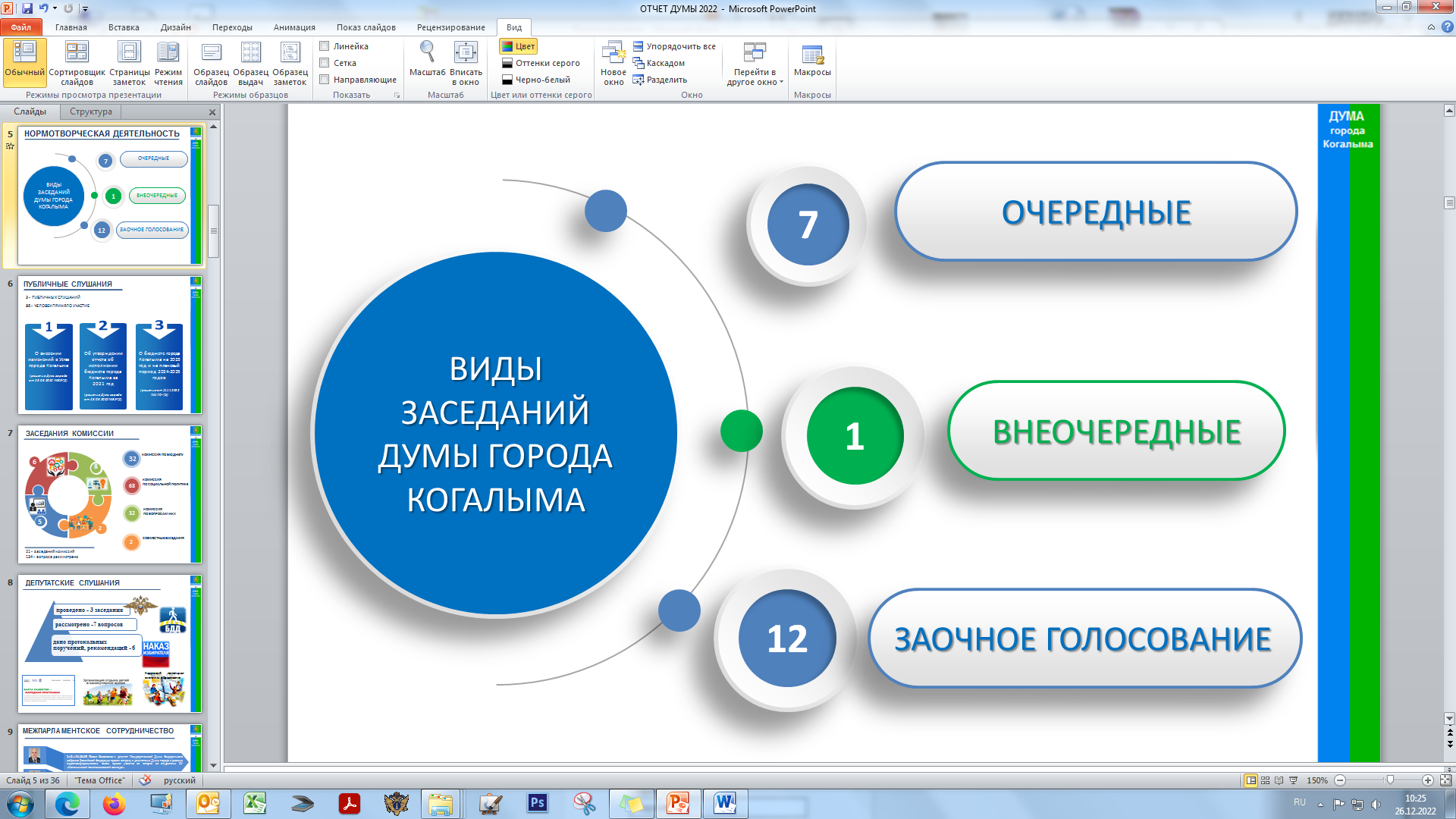 Из 154 решений, принятых в 2022 году – 88 нормативный правовой акт, формирующий правовую основу для реализации вопросов местного значения на территории города Когалыма в интересах горожан. Это Устав города, бюджет и решения, принятые в пределах компетенции Думы города, регулирующие отношения по вопросам местного значения и распространяющие свое действие на неограниченный круг лиц, подписанные главой города и председателем Думы города. При организации данного процесса особое внимание уделялось законности и своевременности принимаемых решений, что обеспечивалось путем конструктивного сотрудничества с прокуратурой на этапе подготовки проектов решений, а также путем проведения юридико-технических, финансово – экономических, антикоррупционных экспертиз.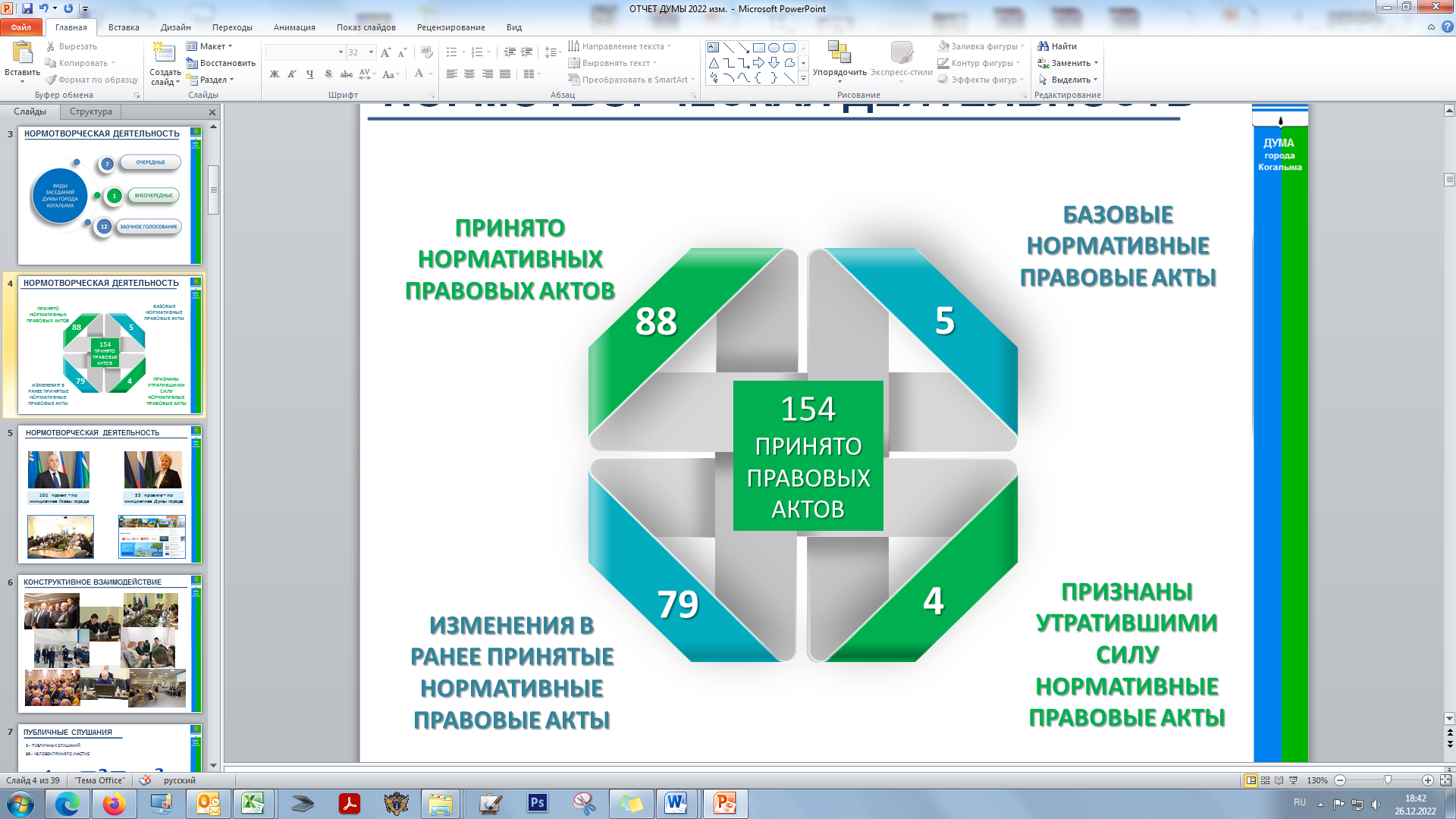 Повестки заседаний Думы города формировались из вопросов по плану работы, а также вопросов, возникающих в ходе работы и необходимых для решения задач, связанных с обеспечением жизнедеятельности города Когалыма. В план работы на 2022 год (решение от 15.12.2021 №48-ГД) было включено 36 вопросов для рассмотрения на заседаниях Думы города, постоянных комиссиях, депутатских слушаниях и 31 мероприятие по взаимодействию с органами власти автономного округа, организации деятельности представительного органа, депутатов и работе с избирателями. В целях повышения качества нормотворческой работы проекты решений Думы города проходили процедуру предварительного рассмотрения на заседаниях постоянных Комиссий Думы города.За отчетный период было проведено 21 заседание постоянных Комиссий Думы города, на которых рассмотрено 134 проекта решений, из них:- Комиссия по бюджету – 5 заседаний, рассмотрено – 32 проекта;- Комиссия по социальной политике – 6 заседаний, рассмотрено – 68 проектов;- Комиссия по вопросам жилищно-коммунального хозяйства и жизнеобеспечения города – 8 заседаний, из них 1 выездное и рассмотрено – 32 проекта;-  совместные заседания постоянных Комиссий – 2 заседания, рассмотрено – 2 проекта. В отчетный период на всех заседаниях принимали участие депутаты, глава города и его заместители, председатель контрольно-счетной палаты, представители прокуратуры, руководители и должностные лица структурных подразделений Администрации города, руководители учреждений, организаций, предприятий, представители общественных организаций и средств массовой информации города.  Информация о персональном составе постоянных Комиссий Думы города                  представлена в Приложении №2 к отчету.Проекты решений Думы города были подготовлены субъектами, обладающими правотворческой инициативой. Так, 101 проект подготовлен по инициативе Главы города; 53 – по инициативе Думы города.  Решения Думы города Когалыма, принятые в 2022 году, размещены в разделе «Документы» на официальном сайте Администрации города Когалыма в информационно-телекоммуникационной сети Интернет.По сферам правового регулирования решения Думы города, принятые в 2022 году, распределены следующим образом: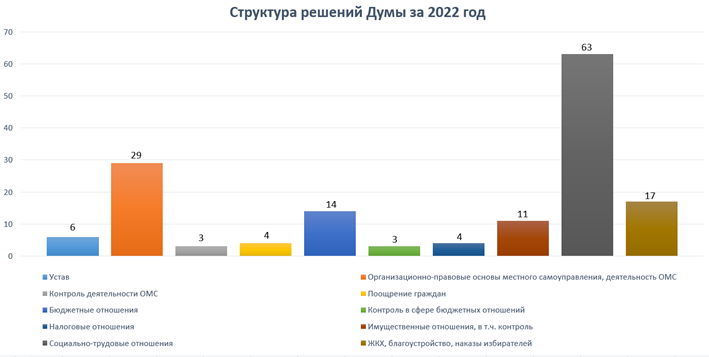 В 2022 году решением Думы города было проведено 3 процедуры публичных слушаний, призванных обеспечить участие жителей города Когалыма в рассмотрении наиболее важных проектов муниципальных правовых актов.- 18.04.2022 о внесении изменений в Устав города Когалыма (решение от 23.03.2022 №80-ГД); - 18.04.2022 об утверждении отчета об исполнении бюджета города Когалыма за 2021 год (решение от 23.03.2022 №82-ГД); - 05.12.2022 о бюджете города Когалыма на 2023 год и на плановый период 2024-2025 годов (решение от 11.11.2022 №170-ГД).На протяжении 2022 года в публичных слушаниях приняло участие 86 жителя нашего города. Заключения по результатам публичных слушаний опубликованы в городской газете «Когалымский вестник» и размещены на официальном сайте Администрации города Когалыма в информационно-телекоммуникационной сети Интернет.По вопросам, представляющим общественную, социальную, экономическую значимость в Думе города проводятся депутатские слушания. Так в 2022 году состоялось 3 заседания (23.03.2022, 22.06.2022, 07.12.2022), на которых было рассмотрено 7 вопросов, по результатам которых даны 4 протокольных поручения Администрации города, Контрольно-счетной палате города и 2 протокольные рекомендации Думе города, отделу Министерства внутренних дел по городу Когалыму. В соответствии с Регламентом Думы города и на основании постановления Губернатора Ханты-Мансийского автономного округа – Югры, постановления Думы Ханты-Мансийского автономного округа – Югры, а также постановлений и распоряжений Администрации города депутаты Думы города делегированы в состав комиссий, советов и других совещательных органов – 26.Информация об участии депутатов Думы города в работе комиссий, советов и других совещательных органов, представлена в Приложении №3 к отчету.Межпарламентское сотрудничество В целях развития межпарламентских связей:8 февраля депутат Государственной Думы Федерального собрания Российской Федерации Павел Николаевич Завальный провел встречу с депутатами Думы города, работниками Администрации города в режиме видеоконференцсвязи;9 февраля в работе 5 заседания Думы города приняли участие заместитель Губернатора Ханты-Мансийского автономного округа – Югры Южаков Юрий Александрович (в режиме видеоконференцсвязи) и депутаты Думы Ханты-Мансийского автономного округа – Югры Дубов Вячеслав Владимирович, Ковальский Андрей Петрович;14 апреля депутат Государственной Думы Федерального собрания Российской Федерации Завальный Павел Николаевич совместно с председателем Думы города Говорищевой Аллой Юрьевной принял участие во встрече со студентами БУ «Когалымский политехнический колледж»;  01 октября депутат Думы Ханты-Мансийского автономного округа – Югры Ковальский Андрей Петрович совместно с депутатами Думы города Говорищевой Аллой Юрьевной, Шарафутдиновой Ириной Равильевной посетил место строительство объекта, включенного в «Карту развития Югры» - среднюю общеобразовательную школу на 900 мест; 10 октября депутат Думы Ханты-Мансийского автономного округа – Югры Дубов Вячеслав Владимирович совместно с председателем Думы города Говорищевой Аллой Юрьевной посетил завершенный объект Отель «Cosmos Smart Kogalym», включенный в «Карту развития Югры»;20 октября депутат Думы Ханты-Мансийского автономного округа – Югры Дубов Вячеслав Владимирович совместно с депутатами Думы города принял участие в заседании круглого стола на тему: «Мониторинг реализации объектов Карты развития Югры – регионального компонента Народной программы Партии «ЕДИНАЯ РОССИЯ» в городах Когалыме и Радужном» под руководством депутата Думы Ханты-Мансийского автономного округа – Югры Заболотнева Николая Николаевича;21 октября депутат Тюменской областной Думы Лосева Инна Вениаминовна совместно с председателем Думы города Говорищевой Аллой Юрьевной посетила завершенный объект Набережная реки Ингу-Ягун, включенный в «Карту развития Югры»;28 ноября депутат Думы Ханты-Мансийского автономного округа – Югры Дубов Вячеслав Владимирович совместно с депутатами Думы города Говорищевой Аллой Юрьевной, Шмаковым Александром Владимировичем посетил объект, включенный в «Карту развития Югры» - музыкальную школу на 400 мест в рамках реализации проекта Всероссийской политической партии «ЕДИНАЯ РОССИЯ» «Партийный десант»; 07 декабря депутат Тюменской областной Думы Лосева Инна Вениаминовна совместно с депутатами Думы города приняла участие в мероприятии по обмену опытом на тему: «О роли молодежи в период специальной военной операции Российской Федерации на территории Украины» с участием депутата Думы Ханты-Мансийского автономного округа – Югры Заболотнева Николая Николаевича, представителей Молодежного парламента при Думе Ханты-Мансийского автономного округа – Югры, Молодежной палаты при Думе города Когалыма, делегации Молодёжной палаты из города Покачи.Председатель Думы города Алла Юрьевна Говорищева приняла участие:15 марта – в заседании Постоянной комиссии Совета при Губернаторе Ханты-Мансийского автономного округа – Югры по развитию местного самоуправления в Ханты-Мансийском автономном округе – Югре;31 марта – в седьмом заседании Думы Ханты-Мансийского автономного округа – Югры;7 апреля – в семнадцатом заседании Координационного совета представительных органов местного самоуправления муниципальных образований Ханты-Мансийского автономного округа – Югры и Думы Ханты-Мансийского автономного округа – Югры в Сургутском районе;18 апреля – в заседании Совета при Губернаторе Ханты-Мансийского автономного округа – Югры по развитию местного самоуправления в Ханты-Мансийском автономном округе – Югре;1 июня – в заседании Постоянной комиссии Совета при Губернаторе Ханты-Мансийского автономного округа – Югры по развитию местного самоуправления в Ханты-Мансийском автономном округе – Югре;8 июня – в восемнадцатом заседании Координационного совета представительных органов местного самоуправления муниципальных образований Ханты-Мансийского автономного округа – Югры и Думы Ханты-Мансийского автономного округа – Югры в городе Когалыме;15 августа – в заседании Постоянной комиссии Совета при Губернаторе Ханты-Мансийского автономного округа – Югры по развитию местного самоуправления в Ханты-Мансийском автономном округе – Югре;13 сентября – в заседании Постоянной комиссии Совета при Губернаторе Ханты-Мансийского автономного округа – Югры по развитию местного самоуправления в Ханты-Мансийском автономном округе – Югре;11 октября – в заседании Постоянной комиссии Совета при Губернаторе Ханты-Мансийского автономного округа – Югры по развитию местного самоуправления в Ханты-Мансийском автономном округе – Югре;27 октября – в двенадцатом заседании Думы Ханты-Мансийского автономного округа – Югры;9 ноября – в тринадцатом заседании Думы Ханты-Мансийского автономного округа – Югры при рассмотрении отчета Губернатора Ханты-Мансийского автономного округа – Югры о результатах деятельности Правительства Ханты-Мансийского автономного округа – Югры за 2022 год, в том числе по вопросам, поставленным Думой Ханты-Мансийского автономного округа – Югры, а также при Обращении Губернатора Ханты-Мансийского автономного округа – Югры к жителям Ханты-Мансийского автономного округа – Югры;2 декабря – в двадцатом заседании Координационного совета представительных органов местного самоуправления муниципальных образований Ханты-Мансийского автономного округа – Югры и Думы Ханты-Мансийского автономного округа – Югры в городе Ханты-Мансийске;9 декабря – в заседании Совета при Губернаторе Ханты-Мансийского автономного округа – Югры по развитию местного самоуправления в Ханты-Мансийском автономном округе – Югре.Заместитель председателя Думы города Агадуллин Тимур Акрамович принял участие 15 сентября в девятнадцатом заседании Координационного совета представительных органов местного самоуправления муниципальных образований Ханты-Мансийского автономного округа – Югры и Думы Ханты-Мансийского автономного округа – Югры в городе Сургуте.В отчетном периоде по результатам заседаний Совета при Губернаторе Ханты-Мансийского автономного округа – Югры по развитию местного самоуправления в Ханты-Мансийском автономном округе – Югре органам местного самоуправления муниципальных образований давались поручения, которые были исполнены в установленные сроки и в полном объеме. НОРМОТВОРЧЕСКАЯ ДЕЯТЕЛЬНОСТЬ ДУМЫ ГОРОДА  Осуществление нормотворческой деятельности - одна из основных функций представительного органа местного самоуправления, направленная на урегулирование разных сфер жизнедеятельности города в целях создания благоприятных условий жизни населения. В соответствии с действующим законодательством Российской Федерации подготовленные проекты и принятые решения Думы города были направлены в прокуратуру города Когалыма (далее – прокуратура города) для осуществления проверки законности муниципальных правовых актов Думы города. Представители прокуратуры города в 2022 году приняли участие во всех заседаниях Думы города, постоянных Комиссий Думы города и депутатских слушаниях.В целях осуществления надзорной деятельности в сфере принятия муниципальных правовых актов, контроля за их исполнением и реализации государственной политики в области противодействия коррупции на территории города Когалыма прокуратурой города на постоянной основе проводилось изучение действующих решений Думы города, так:- отдельные положения, представленного прокуратурой города модельного нормативного правового акта о порядке расчета и возврата сумм инициативных платежей, подлежащих возврату лицам (в том числе организациям), осуществляющих их перечисление в бюджет города, нашли отражение в решении Думы города «О внесении изменений в решение Думы города Когалыма от 23.12.2020 №508-ГД «Об инициировании и реализации инициативных проектов в городе Когалыме»» (решение от 23.03.2022 №83-ГД);- в связи с вступлением в силу Федерального закона от 30.12.2020 №459-ФЗ «О внесении изменений в Федеральный закон «О защите населения и территорий от чрезвычайных ситуаций природного и техногенного характера» прокуратурой города было направлено письмо о необходимости внесения изменений в Устав города. С учетом результатов публичных слушаний было принято соответствующее решение о внесении изменений в Устав города (решение от 18.05.2022 №99-ГД);- в связи с проведением мониторинга изменений действующего законодательства прокуратурой города было направлено письмо с предложением привести Порядок организации и проведения публичных слушаний в городе Когалыме в соответствие с требованиями Федерального закона от 06.10.2003 №131-ФЗ «Об общих принципах организации местного самоуправления в Российской Федерации», устанавливающие возможность использования федеральной государственной информационной системы «Единый портал государственных и муниципальных услуг (функций)» для представления жителями города своих замечаний и предложений по проекту муниципального правового акта, а также участие жителей в публичных слушаниях в порядке, установленном постановлением Правительства Российской Федерации от 03.02.2022 №101. Соответствующее решение представительного органа было принято (решение от 18.05.2022 №106-ГД);- прокуратурой города был подготовлен модельный нормативный правовой акт «О порядке реализации некоторых полномочий Контрольно-счетной палаты города», в котором установлены основные требования к организации деятельности Контрольно-счетной палаты города и основы ее взаимодействия с другими органами местного самоуправления при реализации полномочий по экспертизе проектов муниципальных правовых актов в части, касающейся расходных обязательств города, приводящих к изменению доходов бюджета города, а также муниципальных программ (проектов). Соответствующее решение представительного органа было принято (решение от 18.05.2022 №109-ГД); - по результатам изучения правил благоустройства территории города Когалыма прокуратурой города выявлены нормы, не соответствующие требованиям законодательства, коррупциогенный фактор. С учетом результатов публичных слушаний было принято соответствующее решение, которым был удовлетворен протест прокуратуры (решение от 21.09.2022 №150-ГД);- в связи с внесением изменений в Федеральный закон от 27.12.2018 №498-ФЗ «Об ответственном обращении с животными и о внесении изменений в отдельные законодательные акты Российской Федерации» прокуратурой города был подготовлен модельный нормативный правовой акт о внесении изменений в Правила благоустройства города Когалыма, в котором действующие требования по выгулу домашних животных больше не распространяются на собак-проводников. В адрес главы города Когалыма было направлено письмо о необходимости подготовки соответствующего проекта решения Думы города с учетом результатов публичных слушаний; - по результатам проведенной антикоррупционной экспертизы решения Думы города «О Комиссии по премированию лица, замещающего муниципальную должность в органах местного самоуправления города Когалыма» прокуратура выявила коррупциогенный фактор. На заседании Думы города было принято соответствующее решение, которым был удовлетворен протест прокуратуры (решение от 14.12.2022 №175-ГД).В соответствии с Законом Ханты-Мансийского автономного округа – Юры от 24.11.2008 №138-оз «О регистрации муниципальных правовых актов Ханты-Мансийского автономного округа – Югры» специалистами аппарата Думы города самостоятельно проводится работа по включению муниципальных правовых актов Думы города в программное обеспечение «Система автоматизированного рабочего места муниципального образования» (АРМ Муниципал) с целью их последующего включения Управлением государственной регистрации нормативных правовых актов Аппарата Губернатора Ханты-Мансийского автономного округа – Югры в Регистр муниципальных правовых актов Ханты-Мансийского автономного округа – Югры.Об изменениях и дополнениях Устава города, Регламента Думы города Устав города Когалыма – муниципальный нормативный правовой акт, определяющий статус муниципального образования и особенности деятельности органов местного самоуправления, закрепляющий организационные, финансово-экономические и иные основы местного самоуправления на территории муниципального образования.В числе вопросов, рассмотренных на заседаниях Думы города в 2022 году, были вопросы, касающиеся внесения изменений и дополнений в Устав города. Принятые изменения и дополнения явились следствием приведения Устава города в соответствии с действующим законодательством Российской Федерации, в том числе Федерального закона от 06.10.2003 №131-ФЗ «Об общих принципах организации местного самоуправления в Российской Федерации».Решением Думы города от 18.05.2022 №99-ГД внесены изменения в Устав города: - скорректирован вопрос местного значения, исключено положение о необходимости проведения открытого аукциона на право заключить договор о создании искусственного земельного участка;- вопросы местного значения дополнены частью, которой определено, что виды муниципального контроля подлежат осуществлению при наличии в границах городского округа объектов соответствующего вида контроля; - признаны утратившими силу полномочия Администрации города в сфере регулирования отношений недропользования;- скорректированы полномочия Администрации города в области защиты населения и территорий от чрезвычайных ситуаций;- понятие муниципального контроля изложено в новой редакции.Решением Думы города от 21.09.2022 №142-ГД внесены изменения в Устав города: - вопросы местного значения и полномочия Администрации города дополнены вопросами, предусматривающими принятие решений о создании, об упразднении лесничеств, создаваемых в их составе участковых лесничеств, расположенных на землях населенных пунктов городского округа, об установлении и изменении их границ; осуществление разработки и утверждения лесохозяйственных регламентов лесничеств, расположенных на землях населенных пунктов, а также осуществление мероприятий по лесоустройству в отношении лесов, расположенных на землях населенных пунктов городского округа.Решением Думы города от 14.12.2022 №205-ГД внесены изменения в Устав города: - в части изменения наименования органов государственной власти Ханты-Мансийского автономного округа – Югры с «исполнительные органы государственной власти Ханты-Мансийского автономного округа – Югры» на «исполнительные органы Ханты-Мансийского автономного округа – Югры».Принятые Думой города изменения в Устав города направляются на регистрацию в Управление Министерства юстиции Российской Федерации по Ханты-Мансийскому автономному округу - Югре и публикуются в газете «Когалымский вестник». В соответствии с Уставом города порядок созыва, подготовки и проведения заседаний Думы города, постоянных Комиссий, а также иные вопросы, связанные с организацией деятельности Думы города, определяются Регламентом Думы города, так: - в феврале Регламент Думы города дополнен статьей, устанавливающей порядок и сроки регистрации, поступившей жалобы, порядок рассмотрения и принятия решения по поступившей от проверяемых органов и организаций жалобе; предусмотрена возможность принятия решений Думы города о назначении опросов граждан посредством заочного голосования (решение от 02.02.2022 №64-ГД).О вопросах бюджетной и финансовой политики В течение 2022 года на заседаниях Думы города рассмотрели 41 вопрос по принятию и исполнению бюджета города, по налоговой, финансовой политике и в сфере муниципального имущества. Бюджетная политика города Когалыма в 2022 году осуществлялась на принципах обеспечения устойчивости и сбалансированности бюджетной системы города Когалыма, в условиях изменений налогового и бюджетного законодательства.В части стимулирования предпринимательской и инвестиционной активности в 2022 году оказана финансовая поддержка в виде возмещения части затрат 111 субъектам малого и среднего предпринимательства. Кроме того, 5 предпринимателей получили грантовую поддержку.В целях создания условий для стимулирования малого и среднего предпринимательства проведены следующие конкурсы:1. «Грантовая поддержка на развитие предпринимательства». Победителями конкурса признаны: -  бизнес план «Запуск производства прессования отходов из ПЭТ и ПП»; - бизнес план «Детейлинг центр «Элия»;2. «Грантовая поддержка социального предпринимательства», победителем признан бизнес план «Масштабирование производства десертов для диабетиков и аллергиков»;3. «Грантовая поддержка молодежного предпринимательства», победителями конкурса признаны:- бизнес план «Семейная мастерская деревянных игрушек «LAPIN FAMILY WORKSHOP»;- бизнес план «Прокат велосипедов».Основным финансовым документом в отчетном периоде являлся бюджет города на 2022 год и на плановый период 2023-2024 годов (решение от 15.12.2021 №43-ГД), в который на протяжении 2022 года четыре раза вносились изменения (решения от 02.02.2022 №60-ГД, от 22.06.2022 №124-ГД, от 21.09.2022 №147-ГД, от 14.12.2022 №177-ГД). Утвержденный бюджет города Когалыма (далее - бюджет города, городской бюджет) на 2022 год по доходам составил 5 096 483,3 тыс. рублей. На заседании Думы города был утвержден отчёт об исполнении бюджета города Когалыма за 2021 год по доходам в сумме 5 768 621,3 тыс. рублей, по расходам в сумме 5 772 759,9 тыс. рублей, с превышением расходов над доходами (дефицит бюджета города Когалыма) в сумме 4 138,6 тыс. рублей (решение от 18.05.2022 №101-ГД). Как и ранее, у города отсутствует муниципальный долг, а также просроченная кредиторская задолженность по обязательствам, что свидетельствует о стабильности финансового положения.Согласно сводной оценке качества организации и осуществления бюджетного процесса в городских округах и муниципальных районах Ханты-Мансийского автономного округа – Югры, проведенной в 2022 году Департаментом финансов Ханты-Мансийского автономного округа - Югры, по итогам 2021 года город Когалым занял 4 место в рейтинге среди городских округов. Размер гранта из бюджета автономного округа составил 7 812 тыс. рублей. В 2022 году для участия в региональном конкурсе инициативных проектов, проведенным Департаментом общественных и внешних связей Ханты-Мансийского автономного округа – Югры, от города Когалыма были заявлены восемь проектов, победителями признаны пять из них:- Строительство скейт-парка в городе Когалыме;- Югорский двор; - Развитие и популяризация шахмат в городе Когалыме;- Первые шаги в робототехнике;- Детский технопарк «РобоМир».Общая стоимость проектов составляет 26 725,1 тыс. руб. Победа инициативных проектов на региональном конкурсе в 2022 году способствовала привлечению в бюджет города Когалыма субсидии из бюджета автономного округа в размере 12 869,3 тыс. рублей. Из бюджета города на реализацию данных проектов были выделены средства в размере 12 592,7 тыс. руб., объём привлеченных средств составил 1 263,1 тыс. руб. В целях обеспечения прозрачности и открытости муниципальных финансов, повышения доступности и понятности информации о бюджете города Когалыма, в 2022 году была продолжена регулярная публикация информационных ресурсов «Бюджет для граждан», «Открытый бюджет».Бюджет города Когалыма на 2023-2025 годы (решение от 14.12.2022 №199-ГД).Главным приоритетом, заложенным в основу проекта бюджета города на 2023 год и на плановый период 2024 и 2025 годов, по-прежнему являются достижение национальных целей развития и решение задач, обозначенных Указами Президента Российской Федерации и посланием Президента Российской Федерации Федеральному Собранию Российской Федерации от 21.04.2021 года, поддержка семей с детьми, безусловное исполнение социально значимых обязательств, концентрация бюджетных инвестиционных ресурсов в приоритетных направлениях социально-экономического развития города.Достижение обозначенной цели будет осуществляться за счет сохранения и развития налогового потенциала, обеспечения стабильности и устойчивости развития экономики города Когалыма, стимулирования темпов её роста, обеспечения сбалансированности бюджетной системы, повышения эффективности муниципального управления.На 2023 год бюджет города сформирован в структуре муниципальных программ и составляет 99,1% от общего объема расходов городского бюджета. Применение муниципальных программ города Когалыма в качестве полноценных инструментов стратегического и бюджетного планирования позволяет повысить ответственность исполнителей муниципальных программ за достижение наилучших результатов в рамках ограниченных финансовых средств. С этой целью депутатами были одобрены предложения о внесении изменений в 19 муниципальных программ.Основные характеристики бюджета города на 2023 год:- прогнозируемый общий объём доходов бюджета города в сумме        5 863 544,0 тыс. рублей;- общий объём расходов бюджета города в сумме 6 023 809,8 тыс. рублей;- дефицит бюджета города в сумме 160 265,8 тыс. рублей.Основные характеристики бюджета города на плановый период 2024 и 2025 годов:- прогнозируемый общий объём доходов бюджета города на 2024 год в сумме 5 821 338,7 тыс. рублей и на 2025 год в сумме 5 076 649,4 тыс. рублей;- общий объём расходов бюджета города на 2024 год в сумме                6 007 763,0 тыс. рублей и на 2025 год в сумме 5 259 942,8 тыс. рублей, в том числе условно утвержденные расходы на 2024 год в сумме 75 000,0 тыс. рублей и на 2025 год в сумме 180 000,0 тыс. рублей;- дефицит бюджета города на 2024 год в сумме 186 424,3 тыс. рублей, на 2025 год в сумме 183 293,4 тыс. рублей.При проектировании расходов бюджета города на 2023–2025 годы учтено:- изменение численности контингента обучающихся; - индексация с 01.09.2023 на 5,0% расходов на питание (в связи с удорожанием продуктов питания), включая питание льготных категорий обучающихся, и учащихся начальных классов в муниципальных общеобразовательных организациях и с 01.01.2023 на 5,2 % питание в пришкольных лагерях;- индексация с 1 октября 2023 года на 5,5% фонда оплаты труда работников муниципальных учреждений, не подпадающих под действие Указов Президента Российской Федерации от 2012 года. В расчете фонда оплаты труда по категориям работников, поименованных указами Президента Российской Федерации, учтено прогнозное значение показателя «среднемесячный доход от трудовой деятельности» в соответствии с доведенными отраслевыми департаментами Ханты-Мансийского автономного округа – Югры значениями на 2023 год;- изменение налогооблагаемой базы по налогу на имущество;- индексация тарифов на коммунальные услуги.Общий объём расходов на социальную сферу в 2023 году составит 4 578 916,1 тыс. рублей, в 2024 году 4 525 954,8 тыс. рублей, 2025 году 3 682 196,0 тыс. рублей. Удельный вес данных расходов составляет в бюджете города Когалыма в 2023 году 76,0%, в 2024 году 75,3% и в 2025 году 70,0%, что подтверждает приоритет использования ресурсов в человеческий капитал и свидетельствует о социальной ориентированности бюджета на планируемый период.Расходы инвестиционного характера, предусмотренные проектом бюджета, составили на 2023 год – 893 847,5 тыс. рублей, на 2024 год – 883 291,3 тыс. рублей, на 2025 год – 63 344,6 тыс. рублей. Общий объем расходов бюджета города на реализацию муниципальных программ составил на 2023 год 5 971 061,8 тыс. рублей, что составляет 99,1% в общем объеме расходов бюджета города, на 2024 и 2025 годы 5 886 981,5 тыс. рублей и 5 034 278,6 тыс. рублей соответственно, что составляет 98,0% и 95,7% в общем объеме расходов бюджета города в соответствующем году.В три муниципальные программы интегрированы три национальных проекта: «Образование», «Жилье и городская среда», «Малое и среднее предпринимательство и поддержка индивидуальной предпринимательской инициативы», определенные Указом Президента Российской Федерации №204 «О национальных целях и стратегических задачах развития Российской Федерации на период до 2025 года», что позволит обеспечить системный подход к достижению национальных целей и стратегических задач Российской Федерации в муниципальном образовании, повысить эффективность реализации муниципальных программ.  Бюджетные ассигнования на финансовое обеспечение реализации региональных проектов, направленных на достижение результатов и целевых показателей национальных проектов, обозначенных в Указе Президента Российской Федерации №204 в целом запланированы в 2023 году в объеме 931 233,8 тыс. рублей, в 2024 году – 920 413,5 тыс. рублей, в 2025 году – 84 322,5 тыс. рублей. Реализация проектов осуществляется на основе проектного управления.Проект бюджета на 2023 год и плановый период 2024 и 2025 годов определён с дефицитом бюджета. Определение параметров бюджета города по уровню дефицита бюджета осуществлялось исходя из возможных источников финансирования, а также из необходимости соблюдения сбалансированности бюджета города. Дефицит бюджета города Когалыма на 2023 год сложился в сумме 160 265,8 тыс. рублей, на плановый период 2024 и 2025 годов 186 424,3 тыс. рублей и 183 293,4 тыс. рублей.Источниками покрытия дефицита бюджета будут являться остатки средств на счёте по учёту средств бюджета.Учитывая нестабильную динамику поступлений налога на доход физических лиц в городской бюджет, в целях минимизации рисков недополучения доходов была согласована частичная замена дотации дополнительными нормативами отчислений от налога на доходы физических лиц в бюджет города в размере 50% (решение от 21.09.2022 №144-ГД).Внесены изменения в Положение об управлении муниципальным долгом города Когалыма в целях приведения его в соответствие с Федеральным законом от 29.11.2021 №384-ФЗ «О внесении изменений в Бюджетный кодекс Российской Федерации и отдельные законодательные акты Российской Федерации и установлении особенностей исполнения бюджетов бюджетной системы Российской Федерации в 2022 году» - в части не превышения в соответствующем финансовом году общей суммы средств, направляемых на финансирование дефицита бюджета субъекта бюджета города, и объемов погашения долговых обязательств муниципального образования, за исключением объема не использованного на конец соответствующего года остатка бюджетного кредита, привлеченного на финансовое обеспечение реализации инфраструктурных проектов, утвержденных на соответствующий финансовый год решением о бюджете города (решение от 23.03.2022 №84-ГД).В Порядок предоставления муниципальных гарантий города Когалыма внесены уточнения о том, что обязательства, вытекающие из муниципальной гарантии, включаются в состав муниципального долга в сумме фактически имеющихся у принципала обязательств, обеспеченных муниципальной гарантией, но не более суммы муниципальной гарантии. Таким образом в составе муниципального долга по муниципальным гарантиям, обязательства будут отражены не в сумме предела ответственности гаранта (муниципального образования) (сумма гарантии), а в сумме фактически имеющихся у принципала (юридического лица, в обеспечение обязательств которого предоставлена муниципальная гарантия) обязательств, обеспечиваемых гарантией (решение от 22.06.2022 №125-ГД).О вопросах в сфере налоговой политикиВ 2022 году в решение Думы города от 20.06.2018 №200-ГД «О земельном налоге» были внесены следующие изменения: - предоставлена льгота по уплате земельного налога управляющим компаниям промышленных технопарков (решение от 02.02.2022 №59-ГД);- отменена уплата авансовых платежей по земельному налогу за 2, 3 кварталы 2022 года субъектам малого и среднего предпринимательства, в целях их поддержки в связи со сложившейся ситуацией в экономике, в части преодоления последствий экономических санкций (решение от 18.05.2022 №102-ГД);- учитывая протокольное поручение выездного заседания комиссии по мобилизации дополнительных доходов в бюджет Ханты-Мансийского автономного округа-Югры от 04.05.2022 №2 пересмотрены размеры ставок земельного налога на территории города Когалыма с 01.01.2023 года (решение от 21.09.2022 №145-ГД).Внесены изменения в Положение о налоговых льготах в городе Когалыме в части включения в него: цели предоставления налоговых льгот, пониженных ставок; критерии формирования льготных категорий налогоплательщиков; виды, основания и условия предоставления льгот по местным налогам; порядок определения экономических оснований льгот по местным налогам (решение от 14.12.2022 №200-ГД).О вопросах в сфере муниципального имущества Вопросы создания эффективной системы управления муниципальным имуществом являются приоритетными в нормотворческой деятельности депутатов Думы города.С целью рационального пополнения и увеличения доходной части бюджета города на основе управления муниципальным имуществом решением Думы города от 18.12.2019 №380-ГД был утвержден прогнозный план (программа) приватизации муниципального имущества на 2020 - 2022 годы, в который на протяжении 2022 года три раза вносились изменения и дополнения (решения от 23.03.2022 №89-ГД, от 18.05.2022 №103-ГД, от 14.12.2022 №197-ГД). В результате реализации муниципального имущества бюджет города пополнился на 29 479 200 рублей.В марте депутаты Думы города утвердили отчет о выполнении прогнозного плана (программы) приватизации муниципального имущества за 2021 год (решение от 23.03.2022 №88-ГД). Всего в 2021 году поступило денежных средств в бюджет города Когалыма от продажи муниципального имущества – 17 831 598,34 рублей, в том числе в соответствии:- с Федеральным законом от 22.07.2008 №159-ФЗ «Об особенностях отчуждения недвижимого имущества, находящегося в государственной собственности субъектов Российской Федерации или в муниципальной собственности и арендуемого субъектами малого и среднего предпринимательства» в сумме – 5 038 677,84 рублей;- с Федеральным законом от 21.12.2001 №178-ФЗ «О приватизации государственного и муниципального имущества» в сумме – 12 792 920,50 рублей.В 2022 году в Положение о порядке управления и распоряжения имуществом, находящимся в муниципальной собственности города Когалыма, дважды были внесены изменения: - в части предоставления бухгалтерской (финансовой) отчетности унитарных предприятий, акционерных обществ и обществ с ограниченной ответственностью, включенных в прогнозный план (программу) приватизации муниципального имущества (решение от 23.03.2022 №90-ГД);- в соответствии с которыми в Порядке учета муниципального имущества указаны действия по учету муниципального имущества, учитываемого на балансе муниципальной казны города и находящегося в реестре муниципальной собственности города. Также в Положении признан утратившим силу Порядок ведения реестра муниципального имущества города Когалыма (решение от 26.10.2022 №161-ГД).В декабре на заседании Думы города утвердили прогнозный план (программу) приватизации муниципального имущества города Когалыма на 2023 год включив в него муниципальное движимое имущество: транспортные средства в количестве 3-х единиц (решение от 14.12.2022 №198-ГД).О вопросах в сфере социальной политикиОсновными целями социальной политики муниципального образования являются повышение уровня и качества жизни населения, обеспечение равного доступа к социальным благам, создание условий для самореализации граждан, проживающих на территории муниципального образования. В число задач муниципальной социальной политики входит организация предоставления социальных услуг населению, социальная помощь, меры социальной поддержки, создание условий, обеспечивающих достойную жизнь и развитие человека. В 2022 году был рассмотрен 52 вопрос социальной сферы, касающиеся социальной поддержки населения, обеспечения социальных гарантий, улучшения качества жизни, участия в осуществлении государственных полномочий, в области градостроительной деятельности, жилищной политики, вопросов жилищно-коммунального хозяйства и другие: - о назначении опроса граждан в городе Когалыме по инициативным проектам: «Развитие и популяризация шахмат в городе Когалыме» (решение от 02.02.2022 №63-ГД), «Югорский двор» (решение от 02.02.2022 №70-ГД), «Развитие и популяризация картинга в городе Когалым» (решение от 08.08.2022 №136-ГД), «Мир вокруг нас» (решение от 08.08.2022 №137-ГД), «Наука: лаб-генерация» (решение от 08.08.2022 №138-ГД), «Спортивный двор «Живу со спортом» (решение от 01.09.2022 №140-ГД).- перечень услуг, которые являются необходимыми и обязательными для предоставления органами местного самоуправления города Когалыма муниципальных услуг, а также порядка определения платы за оказание таких услуг дополнен наименованием двух услуг, которые являются необходимыми и обязательными, с целью приведения в соответствие с действующим законодательством Российской Федерации (решение от 02.02.2022 №58-ГД);- внесены изменения в Положение о муниципальном земельном контроле в городе Когалыме с целью приведения в соответствие с действующим законодательством (решения от 02.02.2022 №73-ГД, от 22.06.2022 №117-ГД);- внесены изменения в Положение о муниципальном жилищном контроле в городе Когалыме с целью приведения в соответствие с действующим законодательством (решения от 02.02.2022 №74-ГД, от 22.06.2022 №118-ГД);- внесены изменения в Положение о муниципальном лесном контроле в городе Когалыме с целью приведения в соответствие с действующим законодательством (решения от 02.02.2022 №75-ГД, от 22.06.2022 №119-ГД);- внесены изменения в Положение о муниципальном контроле на автомобильном транспорте, городском наземном электрическом транспорте и в дорожном хозяйстве города Когалыма с целью приведения в соответствие с действующим законодательством (решения от 02.02.2022 №76-ГД, от 22.06.2022 №120-ГД);- внесены изменения в Положение о муниципальном контроле в сфере благоустройства территории города Когалыма с целью приведения в соответствие с действующим законодательством (решения от 02.02.2022 №77-ГД, от 22.06.2022 №116-ГД); - в Порядок предоставления жилых помещений муниципального жилищного фонда коммерческого использования в городе Когалыме внесены дополнения, о том, что жилые помещения муниципального жилищного фонда коммерческого использования в городе Когалыме предоставляются также и гражданам, зарегистрированным в приспособленных для проживания помещениях (колясочные), не имеющим в собственности жилых помещений на территории Российской Федерации (решение от 23.03.2022 №86-ГД);- внесены изменения в Положение о гарантиях и компенсациях для лиц, работающих в органах местного самоуправления и муниципальных учреждениях города Когалыма с целью уточнения порядка компенсации расходов на оплату стоимости багажа, проезда к месту использования отпуска и обратно (решение от 23.03.2022 №87-ГД); - на основании решения Думы города «О дополнительных мерах социальной поддержки отдельных категорий граждан города Когалыма в 2022 году» на территории города была установлена мера социальной поддержки в виде единовременной выплаты в размере 10 000 рублей ко Дню Победы в Великой Отечественной войне 1941 - 1945 годов: лицам, награжденным знаком «Жителю блокадного Ленинграда»; бывшим несовершеннолетним узникам концлагерей; труженикам тыла - лицам, проработавшим в тылу в период с 22 июня 1941 года по 9 мая 1945 года не менее шести месяцев, исключая период работы на временно оккупированных территориях СССР, либо награжденных орденами или медалями СССР за самоотверженный труд в период Великой Отечественной войны; гражданам из числа членов семей погибших (умерших) инвалидов войны, участников Великой Отечественной войны и ветеранов боевых действий (вдовам, не вступившим в повторный брак) (решение от 26.04.2022 №97-ГД);- внесены изменения в Положение о дополнительных гарантиях, предоставляемых муниципальным служащим в связи с дополнением перечня подтверждающих документов при прохождении санаторно-курортного лечения в санаторно-курортных учреждениях (организациях) (решения от 18.05.2022 №104-ГД, 22.06.2022 №122-ГД);- внесены изменения в Порядок организации и проведения публичных слушаний в городе Когалыме в соответствии с которыми, жителям муниципального образования при проведении публичных слушаний предоставлена дополнительная возможность представлять свои замечания и предложения по проекту муниципального правового акта, а также участвовать в публичных слушаниях путем использования федеральной государственной информационной системы «Единый портал государственных и муниципальных услуг (функций)» (решение от 18.05.2022 №106-ГД);- внесены изменения в Положение о наградах и почетных званиях города Когалыма в соответствии с которыми, предлагается перечень документов, представляемых гражданами для представления к наградам и почетным званиям, дополнить справкой о наличии (отсутствии) судимости и (или) факта уголовного преследования либо о прекращении уголовного преследования; в целях приведения в соответствии со статьей 66.1 Трудового кодекса Российской Федерации согласно которой, на работодателя возложена обязанность по формированию в электронном виде сведений о трудовой деятельности (решения от 18.05.2022 №107-ГД, от 22.06.2022 №131-ГД);- внесены изменения в Положение о гарантиях и компенсациях для лиц, работающих в органах местного самоуправления и муниципальных казенных учреждениях города Когалыма в целях приведения в соответствии со статьей 66.1 Трудового кодекса Российской Федерации согласно которой, на работодателя возложена обязанность по формированию в электронном виде сведений о трудовой деятельности; уточнение порядка компенсации расходов на оплату стоимости багажа, проезда к месту использования отпуска и обратно; в связи с созданием Фонда пенсионного и социального страхования Российской Федерации (решения от 22.06.2022 №123-ГД, от 21.09.2022 №149-ГД, от 26.10.2022 №163-ГД);   - внесены изменения в порядок предоставления жилых помещений муниципального жилищного фонда коммерческого использования в городе Когалыме с целью приведения в соответствие с действующим законодательством (решения от 22.06.2022 №127-ГД, от 21.09.2022 №152-ГД);- внесены изменения в порядок возмездного отчуждения (продажи) гражданам жилых помещений, находящихся в собственности муниципального образования Ханты-Мансийского автономного округа – Югры городской округ город Когалым с целью приведения в соответствие с действующим законодательством (решение от 22.06.2022 №128-ГД);- внесены изменения в Положение о Книге почета города Когалыма в целях приведения в соответствии со статьей 66.1 Трудового кодекса Российской Федерации согласно которой, на работодателя возложена обязанность по формированию в электронном виде сведений о трудовой деятельности (решение от 22.06.2022 №130-ГД);- внесены изменения в Порядок назначения, перерасчета и выплаты пенсии за выслугу лет дополнительно к трудовой пенсии по старости (инвалидности) лицам, замещавшим муниципальные должности и должности муниципальной службы в органах местного самоуправления города Когалыма в целях приведения в соответствии со статьей 66.1 Трудового кодекса Российской Федерации согласно которой, на работодателя возложена обязанность по формированию в электронном виде сведений о трудовой деятельности и представление для хранения в информационные ресурсы Пенсионного фонда Российской Федерации;  (решение от 22.06.2022 №132-ГД);- внесены изменения в Положение о порядке и условиях предоставления в аренду муниципального имущества, включенного в перечень муниципального имущества города Когалыма, свободного от прав третьих лиц (за исключением права хозяйственного ведения, права оперативного управления, а также имущественных прав субъектов малого и среднего предпринимательства и физических лиц, не являющихся индивидуальными предпринимателями и применяющих специальный налоговый режим «Налог на профессиональный доход») о необходимости предоставления справки из Фонда пенсионного и социального страхования Российской Федерации об отсутствии задолженности (решение от 26.10.2022 №162-ГД);- Порядок назначения, перерасчета и выплаты пенсии за выслугу лет дополнительно к трудовой пенсии по старости (инвалидности) лицам, замещавшим муниципальные должности и должности муниципальной службы в органах местного самоуправления города Когалыма принят в новой редакции (решение от 14.12.2022 №203-ГД);- принято решение о реализации права на участие Администрации города в осуществлении государственных полномочий по установлению мер социальной поддержки для граждан города Когалыма, участвующих в специальной военной операции на территориях Украины, субъектов Российской Федерации Донецкой и Луганской Народных Республик, Херсонской и Запорожской областей (решение от 14.12.2022 №203-ГД);- принято решение об установлении дополнительной меры социальной поддержки в городе Когалыме, в виде единовременной выплаты проживающему в городе Когалыме, одному из членов семьи (супруге (супругу), детям, родителям), погибшего участника в специальной военной операции на территориях Украины, субъектов Российской Федерации Донецкой и Луганской Народных Республик, Херсонской и Запорожской областей (решение от 14.12.2022 №204-ГД).В 2022 году жителям города за счет средств бюджета города были оказаны следующие меры социальной поддержки:- выплата материального вознаграждения ко Дню города Когалыма лицам, удостоенным звания «Почетный гражданин города Когалыма» в размере 808,5 тысяч рублей (в 2021 году – 611,7 тысяч рублей -  компенсацию расходов на оплату жилого помещения и коммунальных услуг, на проезд в городском автомобильном пассажирском транспорте общего пользования, на оплату санаторно-курортного лечения на территории Российской Федерации и проезда к месту лечения и обратно,  единовременная материальную помощь ко Дню города Когалыма);- предоставление субсидий гражданам для приобретения жилья в рамках мероприятия «Обеспечение жильём молодых семей» в соответствии с государственной программой «Обеспечение доступным и комфортным жильём и коммунальными услугами граждан Российской Федерации, в сумме 5 889,7 тыс. рублей, в том числе за счет средств бюджета автономного округа в сумме 5 314,6 тыс. рублей, за счет средств федерального бюджета в сумме 280,6 тыс. рублей, за счет средств местного бюджета в сумме 294,5 тыс. рублей (в 2021 году в сумме 3 683,3 тыс. рублей, в том числе: за счет средств бюджета автономного округа в сумме 3 321,9 тыс. рублей, за счет средств федерального бюджета в сумме 134,5 тыс. рублей, за счет средств местного бюджета в сумме 181,9 тыс. рублей);- возмещение расходов по найму (поднайму) жилого помещения приглашенным специалистам:1)   общеобразовательных организаций города – 1 770,6 тысяч рублей (в 2021 году – 690,0 тысяч рублей), 2) МАУ «Спортивная школа «Дворец спорта» в размере 71,6 тысяч рублей (в 2021 году – 33,5 тысяч рублей).О вопросах в сфере градостроительной деятельности В отчетный период было рассмотрено 5 вопросов в сфере градостроительной деятельности: - в соответствии с Градостроительным кодексом Российской Федерации, Законом Ханты-Мансийского автономного округа - Югры «О градостроительной деятельности на территории Ханты-Мансийского автономного округа – Югры» признаны утратившими силу:Местные нормативы градостроительного проектирования города Когалыма и изменения, внесенные в них, утвержденные решением Думы города (решение от 18.05.2022 №110-ГД);Правила землепользования и застройки территории города Когалыма и изменения, внесенные в них, утвержденные решением Думы города (решение от 18.05.2022 №111-ГД);- внесены изменения в Порядок подготовки, утверждения местных нормативов градостроительного проектирования города Когалыма в части закрепления полномочий по утверждению правил землепользования и застройки и местных нормативов градостроительного проектирования за Администрацией города (решение от 18.05.2022 №112-ГД);- внесены изменения в порядок проведения осмотра зданий, сооружений на территории города Когалыма в целях оценки их технического состояния и надлежащего технического обслуживания в соответствии с требованиями технических регламентов к конструктивным и другим характеристикам надежности и безопасности объектов, требованиями проектной документации указанных объектов, согласно которых,  проводимый органами местного самоуправления осмотр зданий, сооружений, на основании статьи 55.24 Градостроительного кодекса Российской Федерации, не является контрольным мероприятием и не требует для проведения такого осмотра согласования с органом прокуратуры (решение от 22.06.2022 №126-ГД);- Генеральный план города Когалыма утвержден в новой редакции в соответствии с действующим законодательством и в связи с уточнением границ городских лесов (решение от 22.06.2022 №135-ГД).О вопросах жилищно-коммунального хозяйства и жизнеобеспечения городаВ 2022 году депутаты рассмотрели 4 вопроса в сфере жилищно-коммунального хозяйства и жизнеобеспечения города: - внесены изменения в Правила благоустройства территории города Когалыма в соответствии с которыми: внесены положения, касающиеся содержания оборудования, установленного на площадках общественных и дворовых территорий; установлены требования к размещению ограждающих устройств (ворот, шлагбаумов, в том числе автоматических); определены случаи демонтажа информационных конструкций при изменении фасада здания в местах их размещения; исключены вопросы, регулирующие контроль за соблюдением правил благоустройства; расширены случаи запрета размещения рекламных конструкций (решение от 23.03.2022 №93-ГД);- об итогах работы в период отопительного сезона 2021-2022 годов и о мероприятиях по подготовке объектов жилищно-коммунального хозяйства города Когалыма к отопительному сезону 2022-2023 годов (решение от 22.06.2022 №115-ГД);- внесены изменения в Правила благоустройства территории города Когалыма в соответствии с которыми: установлены требования к подсветке, праздничной подсветке фасадов зданий, строений, сооружений; внесены положения, касающиеся изменений при определении границ прилегающих территорий, исключены минимальные и максимальные границы; установлены требования при выгуле собак в рамках Федерального закона от 27.12.2018 №498-ФЗ «Об ответственном обращении с животными»; расширен запрет при размещении на территории города информационных конструкций (вывесок) на фасадах многоквартирных домов, на внешних поверхностях иных зданий, строений, сооружений (кроме торговых, развлекательных центров, кинотеатров), а также установлен запрет на размещение вывесок на внешних поверхностях объектов незавершенного строительства и размещение вывесок, не соответствующих согласованным дизайн-проектам размещения вывески; добавлены требования к витринным конструкциям, которые размещаются в витрине, с внешней и (или) внутренней стороны остекления витрины объектов (решение от 21.09.2022 №150-ГД);- о ходе выполнения мероприятий по подготовке объектов жилищно-коммунального хозяйства города Когалыма к осенне-зимнему периоду 2022-2023 годов (решение от 26.10.2022 №160-ГД).Решения, регламентирующие деятельность органовместного самоуправления города Когалыма, и иные решенияВ 2022 году было принято 57 решений Думы города, регламентирующих организацию деятельности Думы города, главы города, Администрации города и Контрольно-счетной палаты города, такие как:- о подтверждении решений Думы города, принятых путем опроса в заочной форме (решения от 02.02.2022 №57-ГД, от 18.05.2022 №98-ГД, от 22.06.2022 №114-ГД, от 21.09.2022 №141-ГД, от 14.12.2022 №174-ГД);- о признании утратившими силу некоторых решений Думы города Когалыма (решения от 02.02.2022 №61-ГД, от 02.02.2022 №62-ГД, от 18.05.2022 №110-ГД, от 18.05.2022 №111-ГД);- о внесении изменений в Регламент Думы города (решение от 02.02.2022 №64-ГД);- об утверждении Положений о постоянных Комиссиях Думы города Когалыма седьмого созыва (решение от 02.02.2022 №65-ГД);- о внесении изменений в Порядок избрания главы города Когалыма Думой города Когалыма из числа кандидатов, представленных конкурсной комиссией по результатам конкурса (решение от 02.02.2022 №66-ГД);- о внесении изменений в решение Думы города «О создании Молодежной палаты при Думе города Когалыма» (решения от 02.02.2022 №67-ГД, от 26.10.2022 №169-ГД);- о внесении изменений Положение о помощнике депутата Думы города (решение от 02.02.2022 №68-ГД, от 26.10.2022 №168-ГД);- о плане работы Молодежной палаты при Думе города Когалыма на 2022 год (решение от 02.02.2022 №69-ГД);- о внесении изменений в решение Думы города «О денежном содержании лица, замещающего муниципальную должность, и лица, замещающего должность муниципальной службы в органах местного самоуправления города Когалыма» (решения от 02.02.2022 №71-ГД, от 21.09.2022 №148-ГД, от 11.11.2022 №172-ГД, от 14.12.2022 №201-ГД);- о внесении изменений в Положение о Контрольно-счетной палате города Когалыма (решения от 02.02.2022 №72-ГД, от 22.06.2022 №121-ГД);- о ежегодном отчете главы города Когалыма о результатах его деятельности и деятельности Администрации города Когалыма за 2021 год, в том числе о решении вопросов, поставленных Думой города Когалыма (решение от 09.02.2022 №78-ГД);- об утверждении отчета о деятельности Думы города Когалыма за 2021 год (решение от 09.02.2022 №79-ГД);- о назначении публичных слушаний по проекту решения Думы города Когалыма «О внесении изменений в Устав города Когалыма» (решение от 23.03.2022 №80-ГД);- об утверждении отчета о деятельности Контрольно-счетной палаты города Когалыма за 2021 год (решение от 23.03.2022 №81-ГД);- о назначении публичных слушаний по проекту решения Думы города Когалыма «Об утверждении отчёта об исполнении бюджета города Когалыма за 2021 год» (решение от 23.03.2022 №82-ГД);- о внесении изменений в Положение о Комитете финансов Администрации города Когалыма (решение от 23.03.2022 №85-ГД);- о внесении изменений в Порядок проведения конкурса по отбору кандидатур на должность главы города Когалыма (решение от 23.03.2022 №92-ГД);- о внесении изменений в решение Думы города «О председателе и заместителе председателя постоянной Комиссии Думы города Когалыма по социальной политике» (решение от 23.03.2022 №94-ГД);- о внесении изменения в решение Думы города «О председателе и заместителе председателя постоянной Комиссии Думы города Когалыма по бюджету» (решение от 24.03.2022 №95-ГД);- о внесении изменения в решение Думы города «О председателе и заместителе председателя постоянной Комиссии Думы города Когалыма по вопросам жилищно-коммунального хозяйства и жизнеобеспечения города» (решение от 24.03.2022 №96-ГД);- о внесении изменений в Устав города Когалыма (решение от 18.05.2022 №99-ГД, от 21.09.2022 №142-ГД, от 14.12.2022 №205-ГД);- об утверждении проекта решения Думы города Когалыма «О внесении изменений в Устав города Когалыма» (решение от 18.05.2022 №100-ГД, от 21.09.2022 №143-ГД);- о внесении изменений в Порядок проведения конкурса на замещение должности муниципальной службы в органах местного самоуправления города Когалыма (решение от 18.05.2022 №105-ГД);- о внесении изменений в Порядок размещения сведений о доходах, расходах, об имуществе и обязательствах имущественного характера лиц, замещающих муниципальные должности, и членов их семей на официальном сайте Администрации города Когалыма и представления этих сведений средствам массовой информации для опубликования (решение от 18.05.2022 №108-ГД);- о порядке реализации некоторых полномочий Контрольно-счетной палаты города Когалыма (решение от 18.05.2022 №109-ГД);- о внесении изменений в Положение о сообщении лицом, замещающим муниципальную должность на постоянной основе в Думе города Когалыма, о получении подарка в связи с протокольными мероприятиями, служебными командировками и другими официальными мероприятиями, участие в которых связано с исполнением им служебных (должностных) обязанностей, сдаче и оценке подарка, реализации (выкупе) и зачислении средств, вырученных от его реализации (решение от 22.06.2022 №129-ГД);- о внесении изменений в состав Молодежной палаты при Думе города Когалыма (решение от 22.06.2022 №134-ГД);- о внесении изменений в Положение о Комитете финансов Администрации города Когалыма (решение от 21.09.2022 №146-ГД);- о внесении изменения в Положение о комитете по управлению муниципальным имуществом Администрации города Когалыма (решение от 21.09.2022 №151-ГД);- о внесении изменений в Положение об управлении образования Администрации города Когалыма (решение от 21.09.2022 №153-ГД);- о внесении изменений в Положение об аппарате Думы города Когалыма (решение от 21.09.2022 №159-ГД);- о внесении изменений в структуру Администрации города Когалыма (решение от 26.10.2022 164-ГД);- о внесении изменений в Положение о проверке соблюдения ограничений и запретов лицами, замещающими муниципальные должности в органах местного самоуправления города Когалыма (решение от 26.10.2022 №165-ГД);- о внесении изменения в Порядок внесения проектов решений Думы города Когалыма и юридико-технических требованиях к оформлению проектов решений и решений Думы города Когалыма (решение от 26.10.2022 №166-ГД);- о Комиссии по премированию лица, замещающего муниципальную должность в органах местного самоуправления города Когалыма (решение от 11.11.2022 №171-ГД, от 14.12.2022 №175-ГД);- о принятии в новой редакции Порядка назначения, перерасчета и выплаты пенсии за выслугу лет дополнительно к страховой пенсии по старости (инвалидности) лицам, замещавшим муниципальные должности и должности муниципальной службы в органах местного самоуправления города Когалыма» (решение от 14.12.2022 №202-ГД);- о внесении изменений в Порядок представления ежегодного отчета главы города Когалыма о результатах его деятельности и деятельности Администрации города Когалыма, в том числе о решении вопросов, поставленных Думой города Когалыма (решение от 14.12.2022 №206-ГД);- о внесении изменений в наказы избирателей депутатам Думы города на 2022-2026 годы (решение от 14.12.2022 №207-ГД);- о принятии плана работы Думы города на 2023 год (решение от 14.12.2022 №209-ГД);- о принятии плана работы Молодежной палаты при Думе города на 2023 год (решение от 14.12.2022 №210-ГД).Законодательная инициатива С целью реализации права внесения законодательных инициатив и направления обращений по внесению изменений в правовые акты, действующие на территории Российской Федерации, специалистами аппарата Думы города были подготовлены и направлены:1. 30.03.2022 обращение к председателю Координационного совета представительных органов местного самоуправления муниципальных образований Ханты-Мансийского автономного округа – Югры и Думы Ханты-Мансийского автономного округа – Югры Хохрякову Борису Сергеевичу и председателю Ассоциации «Совет муниципальных образований Ханты-Мансийского автономного округа – Югры» Филатову Андрею Сергеевичу об инициировании внесения изменений в Закон ХМАО-Югры от 09.12.2004 №76-оз в части установления процентной надбавки к заработной плате педагогическим работникам общеобразовательных организаций и организаций дополнительного образования Ханты-Мансийского автономного округа – Югры в предельном размере с первого дня работы независимо от стажа работы в районах Крайнего Севера и приравненных к ним местностях.В декабре 2022 года внесены изменения в Закон ХМАО - Югры от 09.12.2004 №76-оз «О гарантиях и компенсациях для лиц, проживающих в Ханты-Мансийском автономном округе - Югре, работающих в государственных органах и государственных учреждениях Ханты-Мансийского автономного округа - Югры, территориальном фонде обязательного медицинского страхования Ханты-Мансийского автономного округа – Югры», предусматривающие выплату процентной надбавки к заработной плате лицам, работающим в государственных органах и государственных учреждениях автономного округа по наиболее востребованным должностям, профессиям (специальностям), в полном размере с первого дня работы независимо от трудового стажа.Перечень должностей, профессий (специальностей), наиболее востребованных в автономном округе, утверждается Правительством Ханты-Мансийского автономного округа - Югры.Данная норма вступает в силу с 01.01.2023.2. 06.04.2022 обращение в Думу Ханты-Мансийского автономного округа – Югры с предложением рассмотреть возможность внесения изменений (дополнений) в Закон Ханты-Мансийского автономного округа - Югры от 11.06.2010 №102-оз «Об административных правонарушениях» в части установления ответственности за оставление (хранение) прицепов (полуприцепов) расположенных в жилой зоне и зоне делового, общественного, коммерческого назначения. В поступившем ответе сообщили, что запреты на стоянку в жилой зоне прицепов (полуприцепов) нормативными правовыми актами субъектов Российской Федерации или муниципальными правовыми актами не предусмотрены. В настоящее время установление административной ответственности за оставление (стоянку, хранение, размещение) автоприцепов в жилых зонах, зонах делового, общественного, производственного или коммерческого использования вне специально отведенных мест не будет соответствовать базовым принципам правового регулирования (ясности, определенности, достаточности и соразмерности) в силу равенства прав владельцев транспортных средств – собственников автомобилей и собственников автоприцепов. КОНТРОЛЬНАЯ ДЕЯТЕЛЬНОСТЬ ДУМЫ ГОРОДАВ ходе реализации контрольных мероприятий депутатами Думы города рассмотрено отчетов и информаций – 49.Контроль исполнения должностными лицами органов местного самоуправления полномочий по решению вопросом местного значенияВ контрольной деятельности Думы города 2022 года преобладал контроль за деятельностью руководителей и должностных лиц органов местного самоуправления по решению вопросов местного значения и соблюдения действующего законодательства, контроль по вопросам социальной сферы, финансовый контроль, в сфере ЖКХ. С целью реализации исключительной компетенции Думы города по осуществлению контроля за исполнением органами местного самоуправления и должностными лицами местного самоуправления города Когалыма полномочий по решению вопросов местного значения:- рассмотрев представленный ежегодный отчет главы города о результатах его деятельности и деятельности Администрации города Когалыма за 2021 год, в том числе о решении вопросов, поставленных Думой города, депутаты приняли решение признать работу главы города за 2021 год – удовлетворительной (решение от 09.02.2022 №78-ГД);- утвержден отчет о деятельности Думы города за 2021 год (решение от 09.02.2022 №79-ГД); - утвержден отчет о деятельности Контрольно-счетной палаты города Когалыма за 2021 год (решение от 23.03.2022 №81-ГД).  В ходе реализации контрольных мероприятий Думой города рассмотрено 4 отчета о выполнении ранее принятых решений Думы города:- о выполнении прогнозного плана (программы) приватизации муниципального имущества за 2021 год (решение от 23.03.2022 №88-ГД);-  об исполнении бюджета города Когалыма за 2021 год (решение от 18.05.2022 №101-ГД);- об итогах работы в период отопительного сезона 2021-2022 годов и о мероприятиях по подготовке объектов жилищно-коммунального хозяйства города Когалыма к отопительному сезону 2022-2023 годов (решение от 22.06.2022 №115-ГД);- о ходе выполнения мероприятий по подготовке объектов жилищно-коммунального хозяйства города Когалыма к осенне-зимнему периоду 2022-2023 годов (решение от 26.10.2022 №160-ГД).Заслушано 20 отчетов и информаций должностных лиц Администрации города:02.02.2022- о рассмотрения возможности увеличения маршрута движения школьных автобусов, предназначенных для организованного подвоза учащихся в МАОУ «Средняя общеобразовательная школа №1», включая улицу Южная (район индивидуальной жилой застройки за рекой Кирилл-Высъягун);23.03.2022- о кадровом потенциале системы образования города Когалыма, проблемы, перспективы, меры поддержки;- об исполнении полномочий по осуществлению муниципального жилищного контроля и муниципального контроля в сфере благоустройства территории города Когалыма;- об итогах реализации инициативных проектов в городе Когалыме за 2021 год;18.05.2022- о расчетных нормативах устройства мест для стоянки автомобилей на прилегающих территориях к объектам жилого и общественно-делового назначения в разрезе городов Ханты-Мансийского автономного округа-Югры и в сравнении с нормативами регионального и федерального значения;- об установке светофорного регулирования в районе примыкания к перекрестку с круговым движением на пересечении улиц проспект Нефтяников - Сургутское шоссе - улица Градостроителей (включая установку дорожных знаков, указывающих направление движения по полосам; нанесение соответствующей разметки на проезжей части; установку пластиковых столбиков по линии сплошной разметки, физически препятствующих съезду с левой полосы «кольца» на улицу Градостроителей);- об оснащении перекрестка с кольцевым движением на пересечении проспекта Шмидта и улицы Дружбы народов дорожными знаками, указывающими направление движения по полосам; - требование об установке знаков, указывающих направление движения по полосам на перекрестках с круговым движением, вносить в технические задания на проектирование таких перекрестков на постоянной основе;- о размещении в газете «Когалымский вестник», на официальном сайте Администрации города Когалыма, в социальных сетях «Одноклассники», «ВКонтакте» сведения о фактическом положении дел, о возникающих проблемах при производстве работ по очистке дворовых территорий города Когалыма от снега во избежание поступления жалоб от жителей города Когалыма;- о результатах проведенного контрольного мероприятия «Совместная с прокуратурой города Когалыма проверка исполнения законодательства и целевого использования бюджетных средств при реализации мероприятий муниципальной программы «Развитие образования в городе Когалыме» в рамках национального проекта «Образование» за 2021 год»;20.06.2022- о рассмотрении возможности выделения МБУ «Коммунспецавтотехника» дополнительных денежных средств из бюджета города Когалыма в сумме 4,5 млн. рублей для выполнения работ по уборке территории города Когалыма от снега в 4 квартале 2022 года;- о наличии в штатном расписании МБУ «Коммунспецавтотехника» работника, в должностные обязанности которого включено выполнение работ по содержанию детских игровых площадок, расположенных на территории города Когалыма;22.06.2022- о мероприятиях по обеспечению организации отдыха детей в каникулярное время, в том числе по обеспечению безопасности их жизни и здоровья за 2021 год и истекший период 2022 года;21.09.2022- о проведении мониторинга муниципальных правовых актов города Когалыма в области защиты населения и территории города Когалыма от чрезвычайных ситуаций природного и техногенного характера на предмет соответствия Федеральному закону от 21.12.1994 №68-ФЗ «О защите населения и территорий от чрезвычайных ситуаций природного и техногенного характера», Уставу города Когалыма;- о подготовке проекта постановления Администрации города Когалыма «Об утверждении местных нормативов градостроительного проектирования города Когалыма» в части увеличения нормы обеспеченности населения города Когалыма открытыми стоянками для постоянного и временного хранения индивидуального автотранспорта;- о рассмотрении возможности внесения изменения в постановление Администрации города Когалыма от 27.12.2019 №2872 «Об Общественном совете по вопросам жилищно-коммунального хозяйства при Администрации города Когалыма» в части дополнения положением по осуществлению контроля за общественными территориями города Когалыма;- об неисправном детском игровом оборудовании, расположенном на территории города Когалыма;26.10.2022- о рассмотрении возможности внесения изменения в постановление Администрации города Когалыма от 25.12.2019 №2840 «О Порядке возмещения расходов по найму (поднайму) жилого помещения специалистам, приглашенным для работы в муниципальные учреждения города Когалыма» в части дополнения положением, предусматривающим возмещение расходов по договору найма (поднайма) жилого помещения обоим супругам, являющимся специалистами, приглашенными для работы в муниципальные учреждения города Когалыма;- о рассмотрении проекта постановления Администрации города Когалыма «Об утверждении схемы размещения гражданами стоянок технических или других средств передвижения инвалидов вблизи их места жительства на землях или земельных участках, находящихся в муниципальной собственности»;07.12.2022- об исполнении предложений граждан, внесенных в «Карту развития Югры».Рассмотрение отчетов и сообщений руководителей отраслевых и территориальных органов, руководителей предприятий, учреждений В 2022 году депутатами Думы города было заслушано 22 информации должностных лиц:26.01.2022Епифанова Е.В., заместитель директора МКУ «Управление жилищно-коммунального хозяйства города Когалыма»:- о выполнении работ по очистке дворовых территорий города Когалыма от снега;- о предложениях МКУ «Управление жилищно-коммунального хозяйства города Когалыма» по организации качественной уборки снега;Буланый В.Г., директор МБУ «Коммунспецавтотехника»:- об организации работ по очистке дворовых территорий города Когалыма от снега;02.02.2022Епифанова Е.В., заместитель директора МКУ «Управление жилищно-коммунального хозяйства города Когалыма»:- об итогах осуществления МКУ «Управление жилищно-коммунального хозяйства города Когалыма» переданного государственного полномочия по организации мероприятий при осуществлении деятельности по обращению с животными без владельцев, обитающими на территории города Когалыма, за 2021 год;12.05.2022Голубцов Э.Н., директор МКУ «Управление жилищно-коммунального хозяйства города Когалыма»:- о соблюдении МБУ «Коммунспецавтотехника» установленных правилами благоустройства территории города Когалыма требований по содержанию объектов благоустройства, расположенных на территории города Когалыма;- об объеме работ по содержанию объектов благоустройства, расположенных на территории города Когалыма;Буланый В.Г., директор МБУ «Коммунспецавтотехника»:- о потребности МКУ «Коммунспецавтотехника» в дополнительных единицах специальной техники, сотрудниках, денежных средствах для качественного выполнения работ по содержанию объектов благоустройства, расположенных на территории города Когалыма, с учетом дополнительно возложенных правилами благоустройства территории города Когалыма полномочий;18.05.2022Епифанова Е.В., заместитель директора МКУ «Управление жилищно-коммунального хозяйства города Когалыма»:- о выполнении контрольных мероприятий при организации работ по уборке снега, установленных частью 7 статьи 8 Правил благоустройства территории города Когалыма; - об осуществлении контроля за работой по очистке и вывозу снега с территории города Когалыма в рамках муниципального контракта на оказание услуг, заключенного с ООО «СПЕЦАВТОСЕРВИС»;- о проделанной работе по очистке и вывозу снега с территории дворов и проездов, расположенных в микрорайонах города №№ 7, 4, 4А города Когалыма, в рамках муниципального контракта на оказание услуг, заключенного с ООО «СПЕЦАВТОСЕРВИС»;- о проделанной работе управляющих организаций города Когалыма по обследованию дворовых территорий многоквартирных домов, находящихся в управлении, на предмет определения мест для временного складирования снега, которые не будут препятствовать свободному движению пешеходов и проезду автотранспорта, с учетом обеспечения возможности отвода талых вод в период таяния снега и сохранения зеленых насаждений при складировании снежных масс;- о проведении разъяснительной работы с руководителями предприятий города Когалыма, на территории которых обитают животные без владельцев, о необходимости принятия мер по стерилизации данных животных;- о проведении разъяснительной работы с председателями садоводческих, огороднических некоммерческих товариществ, расположенных на территории города Когалыма, о недопущении антигуманных методов борьбы с животными без владельцев, обитающими на территории садоводческих, огороднических некоммерческих товариществ и о возможности направлении заявок на отлов таких животных в отдел городского хозяйства МКУ «Управление жилищно-коммунального хозяйства города Когалыма»;- о контроле в утренние часы за соблюдением графика движения автобусов по маршрутам №№4, 6, посредством которых осуществляется подвоз учащихся, проживающих в районе улицы Южная, на занятия в образовательные организации города Когалыма;02.06.2022Голубцов Э.Н., директор МКУ «Управление жилищно-коммунального хозяйства города Когалыма»:- о передаче на содержание оборудования, установленного на детских игровых площадках, расположенных по адресам: улица Сибирская, дома №№15, 17, 19; улица Степана Повха, дом №22; улица Солнечная, дома №№13, 15, 17, 19, 21; улица Набережная, дом №13;- об организации общественного контроля за выполнением правил благоустройства территории города Когалыма;Буланый В.Г., директор МБУ «Коммунспецавтотехника»:- о рассмотрении актов осмотра, дефектных ведомостей по всем детским и спортивным площадкам города Когалыма, плана мероприятий (с указанием сроков выполнения, ответственных лиц, необходимых денежных средств и трудовых ресурсов) по устранению недостатков и дефектов, выявленных при комплексной проверке оборудования на данных площадках;20.06.2022Голубцов Э.Н., директор МКУ «Управление жилищно-коммунального хозяйства города Когалыма»:- о проведении анализа уборки территории города Когалыма от снега в зимний период 2021-2022 годов (площадь объектов благоустройства, внутриквартальных проездов и дворовых территорий; обеспеченность специализированной техникой; периодичность проведения работ по уборке снега; объем денежных средств на уборку снега), по результатам которого выработать предложения по своевременной и качественной уборке территории города Когалыма от снега в зимний период 2022-2023 годов;Буланый В.Г., директор МБУ «Коммунспецавтотехника»:- о рассмотрении возможности в зимний период 2022-2023 годов уборки снега с дворовых территорий многоквартирных домов с одновременным вывозом снега в целях недопущения складирования снега во дворах многоквартирных домов города Когалыма более 10 суток;- об устранении неисправностей детского игрового оборудования, выявленных в ходе проведения годового осмотра детских игровых и спортивных площадок, расположенных на территории города Когалыма, в 2022 году;07.12.2022Епифанова Е.В., заместитель директора МКУ «Управление жилищно-коммунального хозяйства города Когалыма»:- об исполнении наказов избирателей депутатам Думы города Когалыма.14.12.2022Епифанова Е.В., заместитель директора МКУ «Управление жилищно-коммунального хозяйства города Когалыма»:- о создании Советов многоквартирных домов на территории города.Контроль подготовки города к отопительному сезонуЕжегодно депутаты Думы города осуществляют контроль за подготовкой города к отопительному сезону:  - принята к сведению информация об итогах работы в период отопительного сезона 2021-2022 годов и о мероприятиях по подготовке объектов жилищно-коммунального хозяйства города Когалыма к отопительному сезону 2022-2023 годов (решение от 22.06.2022 №115-ГД). 27.10.2021 город Когалым получил паспорт готовности муниципального образования к осенне-зимнему периоду 2021-2022 годов (№58-032-П). В отопительный период 2021-2022 годов на инженерных сетях города Когалыма аварий и инцидентов зарегистрировано не было, имели место только технологические нарушения (51, из них 47 в левобережной части), которые устранялись в течение 3-х часов. Причинами возникновения технологических нарушений в основной своей массе является естественный износ инженерных сетей, выполненных в надземном исполнении, в левобережной части города, где преобладает деревянный жилфонд, признанный в установленном порядке непригодным и подлежащим сносу. Исполнение запланированных Мероприятий 2022-2023 годов позволит предприятиям коммунального хозяйства города Когалыма продолжить надежное и бесперебойное снабжение потребителей коммунальными ресурсами и услугами в объеме необходимом для обеспечения жизнедеятельности города Когалыма в безаварийном режиме. - принята к сведению информация о ходе выполнения мероприятий по подготовке объектов жилищно-коммунального хозяйства города Когалыма к осенне-зимнему периоду 2022-2023 годов (решение от 26.10.2022 №160-ГД). Проверка готовности жилищного фонда города Когалыма была завершена 19.08.2022. В работе комиссии по оценке готовности организаций к работе в отопительный период принимали участие депутаты Думы города                Говорищева А.Ю., Агадуллин Т.А., Мартынова О.В., Шекета А.Н., Ельцов И.Д., Басарабец И.В., Куклин А.Н., Абдурахманова И.Н., Остапенко Н.В., Петренко П.П., представители Общественного совета по вопросам жилищно-коммунального хозяйства при Администрации города Когалыма и представители Советов многоквартирных домов. Управляющие организации, обслуживающие жилищный фонд города Когалыма, получили паспорта готовности к работе в осенне-зимний период 2022-2023 годов.На основании проверки Северо-Уральского управления Федеральной службой по экологическому, технологическому и атомному надзору выдан паспорт готовности к отопительному периоду 2022 – 2023 годов.Контроль исполнения местного бюджета города КогалымаК числу приоритетных задач Думы города относится осуществление контроля за исполнением местного бюджета и муниципальными финансами. Возможность не только воздействовать на формирование муниципальных доходов, но и контролировать распоряжение бюджетными средствами является важнейшим инструментом для решения вопросов местного значения. Контроль за исполнением бюджета города депутаты осуществляют совместно со специалистами Контрольно-счетной палаты города Когалыма в соответствии с Положением о бюджетном процессе города Когалыма.  В мае 2022 года депутаты Думы города рассмотрели отчет об исполнении бюджета города за 2021 год (решение от 18.05.2022 №101-ГД), который был утвержден Думой города со следующими показателями:- доходы городского бюджета составили 5 768 621,3 тыс. рублей при годовом плане в 5 812 774,9 тыс. рублей, что составляет 99,2%.  Большую долю в бюджете города занимают безвозмездные поступления, далее следуют налоговые и неналоговые доходы; - расходы городского бюджета составили 5 772 759,9 тыс. рублей при годовом плане в 6 269 578,6 тыс. рублей, что составляет 92,1%.    - по итогам исполнения бюджета города за 2021 год сложился профицит в сумме 4 138,6 тыс. рублей. В 2021 году бюджет города был сформирован на основе 20 муниципальных программ, расходы на их реализацию составили 99,2% от общего объема расходов бюджета города.Бюджетные кредиты от других бюджетов бюджетной системы Российской Федерации, а также банковские кредиты на выполнение полномочий муниципального образования за 2021 год не привлекались, в связи с чем, город Когалым не имеет муниципального долга. В соответствии со статьей 117 Бюджетного кодекса Российской Федерации в 2021 году муниципальные гарантии не предоставлялись.Контроль за ходом проведения капитального ремонта многоквартирных домов в городе Когалыме В 2022 году заседания рабочей группы по рассмотрению вопроса «О ходе выполнения работ по капитальному ремонту общего имущества в многоквартирных домах, расположенных на территории города Когалыма» не проводились.Контроль исполнения действующих решений Думы городаВ результате проведенного в отчетном периоде мониторинга действующих решений, были признаны утратившими силу следующие решения Думы города: - «Об определении границ прилегающих к некоторым организациям и объектам территорий, на которых не допускается розничная продажа алкогольной продукции, в городе Когалыме» с внесенными изменениями (решение от 02.02.2022 №61-ГД);- «Об утверждении Регламента Контрольно-счетной палаты города Когалыма» с внесенными изменениями (решение от 02.02.2022 №62-ГД);- «Об утверждении местных нормативов градостроительного проектирования города Когалыма» с внесенными изменениями (решение от 18.05.2022 №110-ГД);- «Об утверждении правил землепользования и застройки территории города Когалыма» с внесенными изменениями (решение от 18.05.2022 №111-ГД).Контроль исполнения принятых поручений и рекомендацийВ 2022 году в рамках контрольных мероприятий депутатами Думы города были приняты протокольные поручения и рекомендации по результатам заседаний Думы города, постоянных Комиссий и депутатских слушаний – 74, из них 48 были даны Думе города Когалыма, постоянной Комиссии Думы города по вопросам жилищно-коммунального хозяйства и жизнеобеспечения города, аппарату Думы города, МКУ «Управление жилищно-коммунального хозяйства города Когалыма», МБУ «Коммунспецавтотехника», Общественному совету по вопросам жилищно-коммунального хозяйства при Администрации города Когалыма и исполнены в установленные сроки.В адрес главы города и Администрации города было направлено – 26 протокольных поручения и 5 рекомендаций, из которых: - выполнено 19 поручений и 4 рекомендации, информация по исполнению которых была своевременно направлена в Думу города и заслушана на соответствующих заседаниях Думы города;- 7 поручений и 1 рекомендация оставлены на контроле Думы города на 2023 год.Перечень протокольных поручений, рекомендаций по итогам заседаний, постоянных комиссий, депутатских слушаний, рабочих групп Думы города представлена в Приложении №4 к отчету.Взаимодействие с надзорными и правоохранительными органами по вопросам обеспечения законности и правопорядка на территории городаВ 2022 году депутатами Думы города было заслушано 8 информаций:23.03.2022- о результатах надзорной деятельности прокуратуры города Когалыма за 2021 год;- о результатах контрольной деятельности инспекции Федеральной налоговой службы по Сургутскому району Ханты-Мансийского автономного округа – Югры за 2021 год;Воробьёв А.Н., начальник отдела Министерства внутренних дел России по городу Когалыму, подполковник полиции: - о состоянии оперативной обстановки в городе Когалыме и результатах оперативно-служебной деятельности ОМВД России по городу Когалыму, представленную;22.06.2022- о результатах контрольной деятельности инспекции Федеральной налоговой службы по Сургутскому району Ханты-Мансийского автономного округа – Югры за 1 квартал 2022 года;21.09.2022- о результатах мониторинга прокуратурой города Когалыма действующего законодательства за первое полугодие 2022 года;- о результатах контрольной деятельности Межрайонной инспекции Федеральной налоговой службы России №11 по Ханты-Мансийскому автономному округу – Югре за первое полугодие 2022 года.07.12.2022Воробьёв А.Н., начальник отдела Министерства внутренних дел России по городу Когалыму, подполковник полиции: - о состоянии оперативной обстановки в городе Когалыме и результатах оперативно-служебной деятельности ОМВД России по городу Когалыму, представленную;Бажин Ю.В., начальник ОГИБДД отдела Министерства внутренних дел Российской Федерации по городу Когалыму, подполковником полиции: - о состоянии дел в области безопасности дорожного движения в городе Когалыме.ПРЕДСТАВИТЕЛЬНАЯ ДЕЯТЕЛЬНОСТЬ ДУМЫ ГОРОДА Наказами избирателей являются предложения, имеющие общественное значение, которые способствуют удовлетворению материальных и духовных потребностей населения, повышению качества его уровня жизни, представленные депутату в письменной или устной форме, утвержденные Думой города, реализация которых относится к вопросам местного значения и полномочиям органов местного самоуправления.В Перечень наказов избирателей депутатам Думы города на 2022-2026 годы включено 92 наказа, большая часть связана с благоустройством территорий города, оборудованием водоотводов, ремонтом бордюров, установкой ограждений, выравниванием плит дорожного покрытия, оборудованием дополнительными пешеходными дорожками, автостоянками, детскими игровыми площадками, установкой силовых уличных тренажеров и другие.  За отчетный период из Перечня наказов избирателей 11 наказов выполнено полностью, 7 – частично и 12 наказов были исключены ввиду невозможности их выполнения (решение от 14.12.2022 №207-ГД). В 2022 году в рамках реализации мероприятий муниципальной программы «Формирование комфортной городской среды в городе Когалыме» по благоустройству дворовых территорий выполнены работы на сумму 42 195,0 тыс. рублей (средства ПАО «НК «ЛУКОЙЛ»): улица Олимпийская, дома №13 и №15; улица Прибалтийская, дома №5, №15, №17 и №25. Выполнены работы по ремонту (устройству) ливневой канализации, асфальтированию, обустройству дополнительных парковочных мест, ремонту наружного освещения, замене скамеек и урн. В сентябре состоялась общественная приемка работ. Инициативные граждане города Когалыма, проживающие по адресу: ул. Югорская, д. №44, выступили с обращением о направлении инициативного проекта «Югорский двор» для участия в региональном конкурсе инициативных проектов. Состоялось онлайн-голосование, по итогам которого проект поддержали 1 567 человек. Проект «Югорский двор» признан победителем регионального конкурса и получил гранд из окружного бюджета на реализацию проекта. Общая стоимость инициативного проекта «Югорский двор» составила 1 057,9 тыс. рублей, в том числе: окружной бюджет (гранд) – 738,10 тыс. рублей; местный бюджет (софинансирование) – 189,02 тыс. рублей; местный бюджет (средства граждан) – 123,60 тыс. рублей.Работы по устройству досуговой площадки (установка спортивного оборудования и качелей разной модификации) выполнены и оплачены на сумму 1 050,72 тыс. рублей в полном объеме. В августе состоялась общественная приемка выполненных работ. Кроме того, во дворе ул. Югорская, дом №44 выполнен комплекс по минимальному перечню работ за счет средств бюджета города Когалыма: асфальтирование дворовых проездов (с устройством системы ливневой канализации), устройство тротуаров и дополнительных парковочных мест, замена опор наружного освещения, замена урн и скамеек. Стоимость работ по благоустройству составила 15 671,5 тыс. рублей, в том числе: окружной бюджет (депутаты Думы ХМАО-Югры) – 3069,0 тыс. рублей; местный бюджет (софинансирование) – 12 602,5 тыс. рублей, из которых 6000,0 тыс. рублей депутатов Думы города.Работы выполнены в полном объеме, в октябре состоялась общественная приемка выполненных работ.Перечень наказов избирателей депутатам Думы города, исполненный в 2022 году, представлен в Приложении №5 к отчету.Работа с обращениями гражданВажнейшим направлением деятельности депутатов с избирателями является решение вопросов, содержащихся в обращениях, предложениях, заявлениях и жалобах граждан. Количество письменных обращений в адрес Думы города за 2022 год составило – 10, в адрес депутатов – 76.  С учетом поступивших обращений депутатами ведется ежедневная работа во взаимосвязи с Администрацией города, направляются письма и запросы в адрес главы города, государственных и муниципальных учреждений, органы государственной власти Ханты-Мансийского автономного округа – Югры.Наряду с письменными обращениями депутаты Думы города ведут прием граждан по личным вопросам. При проведении личного приема поступило 45 устных обращений граждан, из них 32 – к депутатам, 13 – к председателю Думы города, по вопросам: благоустройства, по жилищным вопросам, в социальной сфере, капитального ремонта, по вопросам образования, трудоустройства и другие. Все вопросы рассмотрены, из них решены положительно – 13, по остальным даны разъяснения и оказано содействие по дальнейшему решению.В целях совершенствования работы с обращениями жителей города, развития практики диалога населения с Думой города, реализации конституционного права граждан на обращения в органы местного самоуправления в 2022 году продолжила работу Общественная приемная Думы города в соответствии с утвержденным графиком работы. График приема избирателей депутатами Думы города был опубликован в городской газете «Когалымский вестник» и размещен на официальном сайте Администрации города в информационно-коммуникационной сети «Интернет» в разделе «Дума города». Встречи с избирателями и иная деятельность депутатов Механизмом обратной связи с избирателями для депутатов являются встречи, которые дают возможность гражданам обсудить как индивидуальные проблемы, так и проблемы общественной направленности, что лишний раз доказывает необходимость проведения таких встреч.09.02.2022 депутаты Думы города утвердили отчет о деятельности Думы города за 2021 год (решение Думы города от 09.02.2022 №79-ГД);Также в 2022 году депутаты Думы города:- в январе приняли участие в поздравлении ветеранов Великой Отечественной войны, тружеников тыла, жителей блокадного Ленинграда, бывших несовершеннолетних узников концлагерей, вдов ветеранов с Новым годом и Рождеством с вручением подарков; - в январе приняли участие в поздравлении детей-инвалидов, детей-сирот и детей, оставшихся без попечения родителей с Новым годом и Рождеством с вручением подарков в рамках реализации Всероссийской благотворительной акции «Елка желаний»; - в январе приняли участие в приобретении и вручении новогодних подарков детям из многодетных и малообеспеченных семей в рамках реализации Всероссийской благотворительной акции «Елка желаний»;- в январе приняли участие в XXIX отчетно-выборной Конференции местного отделения Всероссийской политической партии «ЕДИНАЯ РОССИЯ»; - в январе И.Басарабец принял участие во встрече с будущими выпускниками МАОУ «Средняя общеобразовательная школа №1», в рамках которой рассказал ребятам о нефтяной отрасли и о выборе своей профессии;- в январе депутаты приняли участие в возложении цветов к Вечному огню в Парке Победы, посвященном Дню полного освобождения Ленинграда от фашистской блокады;- в феврале А.Говорищева, Н.Остапенко, П.Петренко приняли участие в онлайн-встрече с депутатом Государственной Думы Федерального Собрания Российской Федерации Завальным Павлом Николаевичем, в рамках которой обсудили вопросы, касающиеся совершенствования федерального законодательства в разных сферах: здравоохранение, обеспечение единых стандартов при получении медицинских услуг в муниципальных образованиях Ханты-Мансийского автономного округа - Югры; финансирование переданных государственных полномочий, обращение с животными без владельцев, благоустройство городской среды, поддержка малого и среднего бизнеса и другие; - в феврале А.Ю.Говорищева, И.Д.Ельцов почтили память ветеранов Великой Отечественной войны, приняв участие в возложении цветов к Вечному огню в Парке Победы в День защитников Отечества;- в феврале И.Абдурахманова в составе комиссии приняла участие в обследовании кольцевого участка дороги города на пересечении улиц Дружбы народов - проспект Нефтяников - Сургутское шоссе – Градостроителей на предмет необходимости установки знаков дорожного движения; - в феврале депутаты приняли участие в сборе гуманитарной помощи людям, эвакуированным с территории Донецкой Народной Республики; - в феврале Говорищева А.Ю., Агадуллин Т.А., Маренюк В.М., Веприков Ю.А., Абдурахманова И.Н., Куклин А.Н., Ельцов И.Д., Ольберг Д.В., Степанова И.Л. приняли участие в практическом семинаре по проблемным вопросам, возникающим при заполнении формы справок о доходах, расходах, об имуществе и обязательствах имущественного характера;- в марте депутаты приняли участие в поздравлении женщин - ветеранов Великой Отечественной войны с Международным женским днем с вручением цветов и сладких наборов к чаю;- в марте И.Басарабец инициировал и организовал проведении акции в поддержку Президента Российской Федерации Владимира Владимировича Путина и российских военных;- в марте А.Говорищева, И.Ельцов приняли участие в торжественном мероприятии в молодежном центре «Метро», посвященном празднованию Дня работника культуры;- в апреле Т.Агадуллин принял участие во Всероссийской культурно-просветительской акции «Тотальный диктант»; - в апреле Т.Агадуллин принял участие во флешмобе в поддержку Президента Российской Федерации Владимира Владимировича Путина и специальной военной операции Российской Федерации на территории Украины, который состоялся на территории молодежного центра «Метро»; - в апреле Т.Агадуллин принял участие в организации и проведении в левобережной части города Когалыма праздничного мероприятия «Хорошие выходные», посвященного празднованию «Дня оленевода»;- в апреле А.Куклин в рамках профориентационной работы МАОУ «Средняя общеобразовательная школа №1» принял участие во встрече с учащимися, которым рассказал о своем профессиональном становлении; - в апреле А.Агадуллин от лица депутатского корпуса принял участие в поздравлении коллектива скорой медицинской помощи с Днем работника скорой медицинской помощи с вручением набора к чаю; - в апреле депутаты приняли участие в обучающем семинаре на тему: «Зачем депутату «ВВЕРХ»?»;- в апреле В.Маренюк принял участие в церемонии награждения в рамках проведения первенства Ханты-Мансийского автономного округа – Югры по волейболу среди девушек до 17 лет в зачет XVI Спартакиады учащихся Ханты-Мансийского автономного округа – Югры, посвященной 77-й годовщине Победы в Великой Отечественной войне, которое состоялось в МАУ «Спортивная школа «Дворец спорта»;  - в мае И.Басарабец принял участие в городском субботнике; - в мае А.Ю.Говорищева, Т.А.Агадуллин, И.Д.Ельцов от лица депутатов приняли участие в поздравлении ветеранов Великой Отечественной войны с 77-ой годовщиной Победы в Великой Отечественной войне; - в мае депутаты приняли участие в возложении цветов к Вечному огню в Парке Победы, посвященном 77-ой годовщине Победы в Великой Отечественной войне;- в мае депутаты приняли участие в торжественном мероприятии в Парке Победы, посвященном 77-ой годовщине Победы в Великой Отечественной войне;- в мае депутаты приняли участие в торжественных линейках, посвященных празднованию последнего звонка для выпускников 9-х и 11-х классов общеобразовательных организаций города Когалыма; - в мае депутаты приняли участие в масштабной окружной викторине «Россия, меняющая мир», посвященной вкладу соотечественников - выдающихся ученых, деятелей культуры и искусства, политиков - в мировой прогресс, развитие человеческой культуры;- в мае А.Говорищева, П.Осипов в составе комиссии с участием представителей Администрации города Когалыма, общественных организаций города, Молодежной палаты при Думе города, председателя Общественного совета вопросам жилищно-коммунального хозяйства при Администрации города приняли участие в комиссионном обследовании объектов, которые были благоустроены в 2020, 2021 годах в рамках муниципальной программы «Формирование комфортной городской среды в городе Когалыме»;- в мае И.Басарабец принял участие в торжественном открытии новой площадки для выгула собак в парковой зоне, расположенной рядом с седьмым микрорайоном города;- в июне депутаты приняли участие в высадке деревьев в память о каждом погибшем в годы Великой Отечественной войне в рамках проведения Международной акции «Сад памяти»; - в июне И.Басарабец принял участие в организации и проведении развлекательной программы в рамках праздника «День защиты детей», который традиционно встретили в парке «В гостях у сказки»;  -   в июне депутаты приняли участие в высадке деревьев в рамках XIX Международной экологической акции «Спасти и сохранить», приуроченной ко Дню эколога и Всемирному дню окружающей среды; - в июне И.Басарабец принял участие в мероприятии «Активные выходные», которое состоялось на спортивной площадке во дворе дома №34 по улице Мира города Когалыма;- в июне И.Басарабец поздравил коллектив ООО «МЕДИС» с Днем медицинского работника;- в июне приняли участие в возложении цветов к Вечному огню в Парке Победы, посвященном Дню памяти и скорби;- в июне И.Басарабец принял участие в организации танцевального мастер-класса в стиле High heels для всех желающих, игры в футбол под руководством тренеров школы «Юниор» для юных когалымчан на спортивной площадке во дворе дома №34 по улице Мира; - в июне приняли участие в совместной встрече с представителями Молодежной палаты при Думе города Когалыма, в рамках которой представители Молодежной палаты рассказали о проделанной работе и намеченных мероприятиях; - в июне И.Басарабец принял участие в организации мероприятия «Активные выходные», в рамках которого были проведены мастер-классы по самбо и танцам в стиле Тай-Бо на спортивной площадке во дворе дома №34 по улице Мира; - в июне депутаты приняли участие в торжественной церемонии вручения аттестатов выпускникам общеобразовательных организаций города Когалыма; - в июле И.Басарабец принял участие в организации мероприятия, посвященного празднованию дня Ивана Купалы на набережной реки Ингу-Ягун в парке «Югорский очаг»; - в июле И.Басарабец принял участие в организации мероприятия на территории городского пляжа - фестиваля красок Холли; - в июле И.Басарабец принял участие в организации мероприятия «Активные выходные» на спортивной площадке дома №34 по улице Мира, в рамках которого для участников были проведены мастер-классы по танцам Latina Solo и брейк-дансу;- в июле И.Басарабец принял участие в организации мероприятия «Активные выходные» на спортивной площадке дома №34 по улице Мира, в рамках которого для участников была проведена силовая тренировка в стиле Cardio Workout; - в августе И.Басарабец принял участие в организации мероприятия «Активные выходные» на спортивной площадке дома №34 по улице Мира, в рамках которого для юных участников были проведены мастер-классы по боксу и футболу, а также открытие новой детской площадки «Солнышко» во дворе домов №30, 32 по улице Мира, домов №№20, 22 по улице Градостроителей; - в августе приняли участие в благотворительной акции Всероссийской политической партии «ЕДИНАЯ РОССИЯ» «Собери ребенка в школу», ориентированной в 2022 году на оказание помощи семьям, эвакуированным в Ханты-Мансийский автономный округ – Югру с территорий Луганской и Донецкой народных республик и других освобожденных в ходе специальной военной операции Российской Федерации на территории Украины;  - в августе И.Басарабец принял участие в организации мероприятия «Активные выходные» на спортивной площадке дома №34 по улице Мира, в рамках которого для детей были проведены выставочные тренировочные занятия по двум самым популярным видам спорта в стране – боксу и футболу; - в августе И.Басарабец перед началом нового учебного года проверил готовность МАОУ «Средняя общеобразовательная школа – сад №10» к новому учебному году;  - в августе А.Говорищева, Т.Агадуллин, И.Ельцов приняли участие в рабочих совещаниях с участием представителей Администрации города Когалыма, управляющих организаций города Когалыма, председателями Советов многоквартирных домов города Когалыма; - в августе депутаты приняли участие в работе комиссии по оценке готовности к работе в осенне-зимний период 2022-2023 годов организаций, обслуживающих жилищно-коммунальное хозяйство города Когалыма; - в августе А.Говорищева, А.Куклин в составе рабочей группы приняли участие в обследовании пешеходных переходов к социально - значимым объектам города (школы, детские сады, поликлиника, физкультурно-оздоровительные комплексы);- в августе А.Говорищева, А.Куклин приняли участие в благотворительной акции «Собери ребенка в школу» и вручили наборы со школьными принадлежностями школьникам в рамках праздничного мероприятия «Наш флаг величие и честь России», посвященного празднованию Дня Государственного флага Российской Федерации, которое состоялось в Парке военной технике;- в августе И.Басарабец в рамках подготовки к новому учебному году вручил рюкзаки с канцелярией и наборами для творчества будущим первоклашкам из числа многодетных и малоимущих семей, проживающих в границах избирательного округа №8; - в сентябре приняли участие в торжественных линейках в общеобразовательных организациях города, посвященных Дню знаний; - в сентябре А.Говорищева, Т.Агадуллин, В.Маренюк, А.Куклин приняли участие в возложении цветов к Вечному огню в Парке Победы, посвященном Дню солидарности в борьбе с терроризмом; - в сентябре Т.Агадуллин принял участие в международной патриотической акции «Диктант Победы», организованной на площадке МБУ «Централизованная библиотечная система»; - в сентябре В.Маренюк принял участие в Международной исторической акции на тему событий Великой Отечественной войны «Диктант Победы», организованной на площадке МАОУ «Средняя общеобразовательная школа №3»;- сентябре В.Маренюк, И.Шарафутдинова приняли участие в торжественном открытии первого в городе детского технопарка «Кванториум», который расположен на базе МАОУ «Средняя общеобразовательная школа №5». Проект реализован в рамках регионального проекта «Современная школа» национального проекта «Образование»;  - в сентябре И.Басарабец посетил студию «Медиа 7» на базе МАОУ «Средняя общеобразовательная школа №7», в которой учащиеся имеют возможность обучаться азам операторского искусства и видео-, фотомонтажа; - в сентябре Т.Агадуллин принял участие в организации и проведении мероприятия – театрализованной постановке для первопроходцев города Когалыма, приуроченного Дню нефтяника; - в сентябре А.Говорищева, Т.Агадуллин приняли участие в мероприятии - программа проекта «Лидеры изменений Югры 2.0», которое состоялось в молодежном центре «Метро»; - в сентябре И.Басарабец принял участие в организации и проведении соревнований по автомобильному спорту «OFF-Road», состоявшемся на площадке перед зданием спортивно-культурного комплекса «Галактика»; - в сентябре А.Говорищева, А.Шмаков приняли участие в митинге «Верен России - верен себе» в поддержку специальной военной операции Российской Федерации на территории Украины, который состоялся в Парке военной технике; - в сентябре И.Басарабец принял участие в мероприятии на площади перед молодежным центром «Метро», посвященном проводам мобилизованных горожан к местам дислокации;- в сентябре депутаты приняли участие в сборе и формировании очередной партии гуманитарной помощи для мобилизованных земляков, отправившихся в зону специальной военной операции Российской Федерации на территории Украины в рамках частичной мобилизации; - в октябре А.Говорищева, И.Шарафутдинова проверили промежуточный этап строительства объекта «Карты развития Югры» - школы на 900 мест по улице Сибирская;- в октябре А.Говорищева, Т.Агадуллин приняли участие в спортивном фестивале «Скандинавская ходьба - шаг к Победе!» на базе лыжной базы «Снежинка», приуроченного празднованию Международного дня пожилых людей; - в октябре А.Говорищева, В.Маренюк, П.Заремский приняли участие в открытых тренировках по самбо для юных жителей города Когалыма, организованных Всероссийской политической партией «ЕДИНАЯ РОССИЯ» совместно с секциями самбо в рамках партийного проекта «Za Самбо»; - в октябре В.Маренюк принял участие в мероприятии, посвященному проведению кубка главы города Когалыма по волейболу среди девушек образовательных организаций города Когалыма; - в октябре Т.Агадуллин принял участие в фестивале семейного творчества «Семья талантами богата», который состоялся в молодежном центре «Метро»; - в октябре А.Говорищева, Т.Агадуллин приняли участие в церемонии награждения лауреатов первой региональной премии «Отец года» и конкурса рассказов «Однажды мой папа», которая состоялась в День отца в режиме видеоконференцсвязи из студии молодежного центра «Метро»;- в октябре А.Говорищева, О.Мартынова, И.Степанова в виртуальном концертном зале молодежного центра «Метро» приняли участие в концерте, который проводился по инициативе межрегионального координационного совета Партии «Единая Россия» в Уральском Федеральном округе в рамках фестиваля – конкурса гармонистов «ГАРМОНиЯ», направленного на укрепление народной культуры, популяризацию игры на гармони и развитие талантов земляков; - в октябре И.Басарабец принял участие в субботнике в районе дачных участков, расположенных на 11 километре автомобильной дороги город Когалым – город Сургут; - в октябре А.Говорищева, А.Шмаков поздравили местных производителей накануне профессионального праздника - дня работника сельского хозяйства и перерабатывающей промышленности; - в октябре А.Говорищева, А.Шекета, Ю.Веприков приняли участие выездной рабочей встрече на месте строительства объекта «Блочная котельная по улице Комсомольская», включенного в «Карту развития Югры»; - в октябре А.Говорищева, А.Шекета, Ю.Веприков приняли участие в выездной рабочей встрече, в рамках которой проверили ход реализации объекта «Котельная №1 в районе «Пионерный», включенного в «Карту развития Югры»;- в октябре А.Говорищева, Т.Агадуллин, О.Мартынова, П.Заремский, А.Шмаков, А.Куклин, И.Степанова приняли участие в заседании круглого стола на тему: «Мониторинг реализации объектов Карты развития Югры – регионального компонента Народной программы Партии «ЕДИНАЯ РОССИЯ» в городах Когалыме и Радужном»; - в октябре в преддверии Дня народного единства А.Говрищева, Т.Агадуллин, В.Маренюк, С.Харченко приняли участие в открытых уроках, которые прошли в общеобразовательных организациях города в рамках цикла занятий «Разговоры о важном» и были посвящены единству России, российского народа в современном мире и на протяжении истории; - в октябре приняли участие в сборе подарочных наборов к Дню народного единства для многодетных и нуждающихся семей мобилизованных граждан, добровольцев, военнослужащих из Белгородской области; - в октябре Н.Остапенко в составе Гуманитарного корпуса Ханты-Мансийского автономного округа - Югры приняла участие в доставке гуманитарного груза жителям Луганской и Донецкой народных республик, собранного югорчанами; - в октябре А.Говорищева, Т.Агадуллин приняли участие в мероприятии на площади перед молодежным центром «Метро», посвященном проводам мобилизованных горожан к местам дислокации;- в октябре А.Говрищева, А.Шмаков провели встречу с педагогами МАОУ «Средняя общеобразовательная школа №8 с углубленным изучением отдельных предметов» по вопросам жилищно-коммунального хозяйства;- в октябре Т.Агадуллин принял участие во встрече с учащимися МАОУ «Средняя общеобразовательная школа №1», которая прошла в формате открытого урока и была приурочена Дню народного единства; - в ноябре А.Говрищева, А.Шмаков, А.Куклин провели встречу в МБУ «Централизованная библиотечная система» с жителями города по вопросам жилищно-коммунального хозяйства;- в ноябре А.Говрищева, А.Куклин провели встречу в МАУ «Спортивная школа «Дворец спорта» с жителями города по вопросам жилищно-коммунального хозяйства;- в ноябре А.Говрищева, И.Басарабец, П.Любенин провели встречу в МАОУ «Средняя общеобразовательная школа – сад №10» с жителями города по вопросам жилищно-коммунального хозяйства;- в ноябре А.Куклин принял участие в рабочей встрече с участием представителей МКУ «Управление жилищно-коммунального хозяйства города Когалыма», управляющей организации по вопросу участия жителей многоквартирного дома в границах избирательного округа №15 в мероприятиях муниципальной программы «Формирование комфортной городской среды в городе Когалыме»; - в ноябре А.Говорищева, А.Куклин, И.Степанова от лица депутатского корпуса поздравили семьи мобилизованных граждан с Днем народного единства с вручением сладких подарков; - в ноябре В.Маренюк, С.Харченко приняли участие в мероприятии, приуроченному ко Дню народного единства на тему: «Разговоры о важном», которое состоялось на базе МАОУ «Средняя общеобразовательная школа №3»;- в ноябре Т.Агадуллин принял участие в фестивале юмора «Когалымский КВН», который состоялся в молодежном центре «Метро»; - в ноябре А.Говрищева, Т.Агадуллин и в режиме видеоконференцсвязи А.Шмаков, П.Любенин, О.Мартынова, П.Петренко приняли участие во внеочередном заседании Думы Ханты-Мансийского автономного округа - Югры, в рамках которого был представлен отчет Губернатора Ханты-Мансийского автономного округа - Югры Натальи Владимировны Комаровой об итогах работы Правительства Ханты-Мансийского автономного округа - Югры за 2022 год;- в ноябре И.Басарабец принял участие в организации работ по строительству и установке новой горки во дворе домов №№46, 48, 52 по улице Мира; - в ноябре А.Говрищева, И.Ельцов, А.Шмаков в режиме видеоконференцсвязи приняли участие в обсуждении проблем и актуальных вопросов жителей многоквартирных домов; - в ноябре И.Басарабец принял участие в рабочей встрече с представителями управления образования Администрации города Когалыма и руководством МАОУ «Средняя общеобразовательная школа №1» по вопросу восстановления катка на территории школы для игры ребят в хоккей и катания на коньках;  - в ноябре А.Говорищева, Т.Агадуллин, А.Шмаков приняли участие в народном обсуждении на тему «Меры поддержки мобилизованных граждан и их семей», организованных Местным отделением Партии «ЕДИНАЯ РОССИЯ»; - в ноябре А.Говрищева, И.Степанова рамках реализации федерального проекта «Женское движение Единой России» приняли участие в заседании Общественного совета в городе Когалыме, в состав которого вошли женщины, достигшие значительных успехов в своих областях: политике, бизнесе, образовании, искусстве, общественной, предпринимательской деятельности;  - в ноябре А.Говорищева, А.Куклин, И.Степанова от лица депутатского корпуса поздравили семьи мобилизованных граждан с Днем матери с вручением сладких наборов к чаю;  - в ноябре И.Басарабец посетил ярмарку-выставку «Сделано с любовью» в спортивно-культурном комплексе «Галактика»;- в ноябре А.Говорищева, А.Шмаков посетили объект, включенный в «карту развития Югры» - музыкальную школу на 400 мест в рамках реализации проекта Всероссийской политической партии «ЕДИНАЯ РОССИЯ» «Партийный десант»; - в декабре Т.Агадуллин принял участие в возложении цветов к Вечному огню в Парке Победы, посвященном Дню Неизвестного Солдата;- в декабре А.Шмаков принял участие в пятом молодежном благотворительном проекте «Белый цветок», посвященному «Молодым героям России», который состоялся в молодежном центре «Метро»;- в декабре И.Басарабец посетил робототехнический фестиваль «ROBOKIDS 2022» в спортивно-культурном комплексе «Галактика», на котором горожане в возрасте от пяти до шестнадцати лет представили и испытали свои разработки в нескольких направлениях; - в декабре И.Басарабец принял участие в мероприятии по строительству снежной горки в районе дачных участков, расположенных на 11 километре автомобильной дороги город Когалым – город Сургут; - в декабре А.Говорищева, И.Ельцов, А.Шмаков, С.Харченко приняли участие в мероприятии по обмену опытом на тему: «О роли молодежи в период специальной военной операции Российской Федерации на территории Украины» с участием представителей Тюменской областной Думы, Думы Ханты-Мансийского автономного округа – Югры, Молодежного парламента при Думе Ханты-Мансийского автономного округа – Югры, Молодежной палаты при Думе города Когалыма, делегации Молодёжной палаты из города Покачи;- в декабре И.Басарабец принял участие в организации мероприятия по очистке территории парка «В гостях у сказки» от снега;- в декабре В.Маренюк, С.Харченко приняли участие в мероприятии, приуроченному ко Дню Конституции Российской Федерации на тему: «Разговоры о важном», которое состоялось на базе МАОУ «Средняя общеобразовательная школа №3»;- в декабре А.Шмаков принял участие в торжественной линейке в МАОУ «Средняя общеобразовательная школа №5», посвященной Дню Конституции Российской Федерации;- в декабре А.Говорищева, А.Шмаков приняли участие в подведении итогов детского конкурса «Открытка от всего сЕРдца», целью которого является поздравление с новогодними праздниками военнослужащих, выполняющих задачи специальной военной операции, воспитание духовно-нравственных и патриотических ценностей у детей. В конкурсе приняли участие ребята от 6 до 11 лет из школ города и детского сада «Акварелька»; - в декабре П.Любенин оказал содействие общественной организации «Совет Ветеранов войны и труда» в организации экскурсии во вновь открытые в городе объекты: Теннисный центр на 4 корта, Отель «Cosmos Smart Kogalym», включенных в «Карту развития Югры»;  - в декабре А.Говорищева, А.Шмаков, И.Басарабец, А.Куклин, И.Степанова приняли участие в народном обсуждении по вопросам волонтерства и добровольчества, которое состоялось в режиме видеоконференцсвязи; - в декабре А.Говорищева, А.Шмаков приняли участие во встрече со студентами БУ «Когалымский политехнический колледж», посвященной молодежной политике, молодежному движению, современной политической ситуации; - в декабре А.Говорищева, Т.Агадуллин, И.Басарабец приняли участие в торжественном мероприятии, посвященном празднованию 45-летнего юбилея МАОУ «Средняя общеобразовательная школа №1»; - в декабре И.Басарабец принял участие в утренней Божественной Литургии в Храме святой мученицы Татианы, которую провел митрополит Ханты-Мансийский и Сургутский Павел. В рамках данного мероприятия И.Басарабец был награжден медалью Ханты-Мансийской Епархии; - в декабре И.Басарабец принял участие в детском новогоднем турнире по боулингу, который состоялся в молодежном центре «Метро»; - в декабре А.Говорищева, И.Степанова приняли участие в новогоднем представлении, подготовленном артистами МАУ «Культурно-досуговый комплекс «Арт-праздник» для детей из семей мобилизованных граждан в молодежном центре «Метро»; - в декабре А.Шмаков принял участие во встрече с Секретарем Местного отделения Всероссийской политической партии «ЕДИНАЯ РОССИЯ» города Когалым Н.Пальчиковым и представителями Советов молодых специалистов организаций и предприятий города на тему: «Современная ситуация: молодежное движение».Поощрение граждан Активизации гражданского самосознания способствует и такая форма работы, как поощрение жителей города, внесших значительный вклад в развитие различных сфер деятельности и способных влиять на формирование культурного, экономического, общественного имиджа города, сохранение и развитие городских традиций. В рамках действующего в муниципальном образовании Положения о наградах и почетных званиях города Когалыма в отчетном периоде Почетной грамотой Думы города был отмечен труд одиннадцати когалымчан, внесших значительный вклад в развитие города и получивших высокую оценку коллег:- за многолетний добросовестный труд, высокий профессионализм, вклад в охрану здоровья и жизни населения города Когалыма и в связи с профессиональным праздником «День медицинского работника» награжден Заманов Ильмир Ильгизарович, главный врач бюджетного учреждения Ханты-Мансийского автономного округа - Югры «Когалымская городская больница» (решение от 10.06.2022 №113-ГД); - за многолетний добросовестный труд, высокий профессионализм, вклад в охрану здоровья и жизни населения города Когалыма и в связи с профессиональным праздником «День медицинского работника» награждена Ковалева Ольга Георгиевна, заместитель главного врача по медицинской части бюджетного учреждения Ханты-Мансийского автономного округа - Югры «Когалымская городская больница» (решение от 10.06.2022 №113-ГД); - за многолетний добросовестный труд, высокий профессионализм, вклад в охрану здоровья и жизни населения города Когалыма и в связи с профессиональным праздником «День медицинского работника» награждена Разумова Наталья Васильевна, врач-терапевт дневного стационара бюджетного учреждения Ханты-Мансийского автономного округа - Югры «Когалымская городская больница» (решение от 10.06.2022 №113-ГД); - за добросовестный труд, высокий профессионализм, достигнутые успехи в работе и в связи с профессиональным праздником «День работников нефтяной и газовой промышленности» награжден Гереев Абдулазим Махачевич, бурильщик эксплуатационного и разведочного бурения скважин на нефть и газ 7 разряда районной инженерно-технологической службы №1 Филиала общества с ограниченной ответственностью «АРГОС» - БУРЕНИЕ общества с ограниченной ответственностью «АРГОС» (решение от 22.08.2022 №139-ГД);- за многолетний добросовестный труд, высокое профессиональное мастерство, значительный вклад в совершенствование и развитие образовательной организации и в связи с 35-летним юбилеем муниципального автономного общеобразовательного учреждения «Средняя общеобразовательная школа №5» города Когалыма награждена Мамадова Наталья Владиславовна, учитель начальных классов муниципального автономного общеобразовательного учреждения «Средняя общеобразовательная школа №5» города Когалыма (решение от 26.10.2022 №167-ГД);- за многолетний добросовестный труд, высокое профессиональное мастерство, значительный вклад в совершенствование и развитие образовательной организации и в связи с 35-летним юбилеем муниципального автономного общеобразовательного учреждения «Средняя общеобразовательная школа №5» города Когалыма награждена Рычкова Наталья Станиславовна, учитель русского языка и литературы муниципального автономного общеобразовательного учреждения «Средняя общеобразовательная школа №5» города Когалыма (решение от 26.10.2022 №167-ГД);- за многолетний добросовестный труд, высокое профессиональное мастерство, значительный вклад в совершенствование и развитие образовательной организации и в связи с 35-летним юбилеем муниципального автономного общеобразовательного учреждения «Средняя общеобразовательная школа №5» города Когалыма награжден Хайруллин Ильнур Ильясович, заместитель директора муниципального автономного общеобразовательного учреждения «Средняя общеобразовательная школа №5» города Когалыма (решение от 26.10.2022 №167-ГД).- за многолетний добросовестный труд, высокое профессиональное мастерство, личный вклад в культурное развитие города Когалыма, в связи с профессиональным праздником «День российской печати» награждена Бойко Елена Леонидовна, редактор (производственного персонала) телерадиокомпании «Инфосервис+» общества с ограниченной ответственностью «Медиа-холдинг «Западная Сибирь» (решение от 14.12.2022 №208-ГД);- за многолетний добросовестный труд, высокое профессиональное мастерство, достигнутые успехи в работе и в связи с профессиональным праздником «День энергетика» награждена Дигтярук Валентина Николаевна, начальник отдела материально – технического снабжения акционерного общества «Югорская территориальная энергетическая компания – Когалым» (решение от 14.12.2022 №208-ГД);- за многолетний добросовестный труд, высокое профессиональное мастерство, достигнутые успехи в работе, в связи с 30-летним юбилеем общества с ограниченной ответственностью «Международный аэропорт Когалым» и празднованием 100-летия отечественной гражданской авиации награждены: Варанкин Дмитрий Васильевич, начальник службы авиационной безопасности общества с ограниченной ответственностью «Международный аэропорт Когалым» и Ляпичева Ольга Петровна, старший диспетчер службы спецтранспорта общества с ограниченной ответственностью «Международный аэропорт Когалым» (решение от 14.12.2022 №208-ГД).Также в 2022 году за высокое профессиональное мастерство, многолетний добросовестный труд, активное участие в общественной жизни города, за достигнутые успехи в работе Благодарственным письмом председателя Думы города отмечен труд 20 жителей нашего города.По сложившейся традиции на заседаниях Думы города проводилась церемония вручения федеральных, региональных, муниципальных и общественных наград, поскольку в нашем городе много достойных и талантливых людей.Список граждан, отмеченных в 2022 году Благодарственными письмами председателя Думы города Когалыма, представлен в Приложении №6 к отчету.ДЕЯТЕЛЬНОСТЬ ДЕПУТАТСКОГО ОБЪЕДИНЕНИЯ В целях обозначения политической (общественной) позиции по определенному кругу вопросов в Думе города продолжило свою работу депутатское объединение Всероссийской политической партии «ЕДИНАЯ РОССИЯ», в котором состоят – 18 депутатов Думы города.Руководителем депутатского объединения является Агадуллин Тимур Акрамович, заместителем руководителя депутатского объединения – Маренюк Вячелав Михайлович.Свою деятельность депутатское объединение осуществляет в соответствии с Положением о депутатском объединении Всероссийской политической партии «ЕДИНАЯ РОССИЯ» в Думе города Когалыма.За отчетный период члены депутатского объединения Всероссийской политической партии «ЕДИНАЯ РОССИЯ» провели 11 заседаний, с участием главы города – Секретаря Местного отделения партии, на которых рассмотрели 146 вопросов.Наиболее значимые из них – это обсуждение ежегодного Отчета главы города о результатах его деятельности и деятельности Администрации города за 2021 год, в том числе о решении вопросов, поставленных Думой города; об изменении параметров бюджета города; о внесении изменений в Устав города; прогнозный план (программу) приватизации муниципального имущества города Когалыма; Порядок организации и проведения общественных обсуждений или публичных слушаний по проектам в сфере градостроительной деятельности в городе Когалыме; Регламент Думы города; Положение о Контрольно-счетной палате города; Положения о видах муниципального контроля в городе Когалыме; Положение о гарантиях и компенсациях для лиц, работающих в органах местного самоуправления и муниципальных учреждениях города Когалыма; порядок управления и распоряжения муниципальным имуществом; правила благоустройства территории города Когалыма; Положение о наградах и почетных званиях города Когалыма; порядок предоставления жилых помещений муниципального жилищного фонда коммерческого использования в городе Когалыме; порядок возмездного отчуждения (продажи) гражданам жилых помещений, находящихся в собственности города Когалыма; генеральный плана города; перечень наказов избирателей депутатам Думы города Когалыма на 2022 - 2026 годы; структуру Администрации города; о земельном налоге; об инициировании и реализации инициативных проектов в городе Когалыме; о признании утратившими силу правил землепользования и застройки территории города и местных нормативов градостроительного проектирования города; о ходе выполнения мероприятий по подготовке объектов жилищно-коммунального хозяйства города Когалыма к осенне-зимнему периоду 2022-2023 годов; о направлениях волонтерской деятельности членов депутатского объединения в условиях распространения коронавирусной инфекции, вызванной COVID-19 и в период проведения специальной военной операции Российской Федерации на территории Украины; о реализации предложений (проектов) «Карты развития Югры» и другие.Членами депутатского объединения велась активная общественная деятельность по реализации партийных проектов и программы Всероссийской политической партии «ЕДИНАЯ РОССИЯ». В настоящее время в городе Когалыме реализуется 7 национальных и 17 региональных проектов Ханты-Мансийского автономного округа – Югры.Депутаты участвуют в реализации следующих партийных проектов: «Образование», «Чистая страна», «Городская среда», «Безопасные дороги», «Детский спорт», «Крепкая семья», «Школа грамотного потребителя», «Народный контроль», «Жители МКД» и других. В рамках партийного проекта «Старшее поколение» члены депутатского объединения ежегодно поздравляют тружеников тыла, вдов участников войны, жителей блокадного Ленинграда и узников концлагерей, которых в городе насчитывается 23 человека, с Новым годом, Рождеством, Днем защитника Отечества, Международным женским днем и Днем Победы в Великой Отечественной войне, вручая сладкие подарки. Совместно с депутатами Думы Ханты-Мансийского автономного округа – Югры членами депутатского объединения продолжена работа по организации партийного контроля за исполнением национальных проектов. В течение года депутаты посещали объекты, строящиеся в рамках реализации национальных проектов: «Образование», «Жилье и городская среда».Так, в рамках реализации национального проекта «Жилье и городская среда», регионального проекта «Формирование комфортной городской среды» и партийного проекта «Городская среда» в 2022 году осуществлены следующие мероприятия: 1) Первый этап благоустройства объекта «Этнодеревня в городе Когалыме». В результате проведенной работы на объекте установлены урны, скамейки, четырнадцать беседок, десять из которых оборудованы специальными вытяжками и гравийная дорожка. Также оборудован спуск к воде и установлен пирс.2) благоустройство дворовой территории дома №44 по улице Югорская.  На данном объекте выполнены работы по асфальтированию дворового проезда (с обустройством системы ливневой канализации), устройству тротуаров, замене опор наружного освещения и малых архитектурных форм (урны, лавочки), а также по устройству досуговой площадки.В августе 2022 года председатель Думы города, член депутатского объединения А.Говорищева в составе комиссии приняла участие в приемке работ по благоустройству данной дворовой территории.В рамках реализации национального проекта «Образование», регионального проекта «Современная школа» и партийного проекта «Новая школа» в 2021-2024 годах запланированы мероприятия по созданию средней общеобразовательной школы в городе Когалыме. Территория школы расположится на двадцати семи тысячах квадратных метров и будет включать в себя футбольное поле, круговую беговую дорожку, гимнастический городок, волейбольную и баскетбольную площадки, а также место для отдыха учащихся. Кроме того, пришкольную территорию планируется обустроить беседками, местами для игр, стоянками для велосипедов и самокатов.Внутри здания, помимо учебных аудиторий и лабораторий, запроектировано несколько спортивных залов, бассейн, большой актовый и хореографический залы. Лестницы и стены будут расписаны с использованием трафаретов, которые будут выполнять образовательную функцию, помогая запомнить важные данные (наличие формул, таблиц умножения и др.). Предметные пространства будут выделены разным цветом, что обеспечит преемственность. В коридорах планируется предусмотреть места (шкафчики) для хранения личных вещей с учетом требований Свода правил. В коридорах будет предусмотрена возможность организации зоны Коворкинга. Планируется создание и организация работы Кванториума.Особое внимание в проекте уделено созданию универсальной безбарьерной среды и обеспечению максимального уровня безопасности для учащихся и сотрудников учреждения. Предусмотрена напольная навигация, которая поможет ориентироваться в пространстве.Возведение в городе новой школы позволит разгрузить МАОУ «Средняя общеобразовательная школа №6», МАОУ «Средняя общеобразовательная школа №7» и МАОУ «Средняя общеобразовательная школа № 8 с углубленным изучением отдельных предметов», тем самым снизив количество школьников, обучающихся во вторую смену.Кроме того, данный объект включен в «Карту развития Югры». В рамках осуществления контроля за ходом его реализации в октябре 2022 года состоялось выездное рабочее заседание на месте строительства нового образовательного учреждения в городе Когалыме, в котором приняли участие депутаты Думы города, члены депутатского объединения А.Гооврищева, И.Шарафутдинова и депутат Думы Ханты-Мансийского автономного округа – Югры А.Ковальский. В рамках реализации федерального мобилизационного партийного проекта «Жители МКД», направленного на предметную помощь и решение проблем жителей многоквартирных домов, членами депутатского объединения в августе 2022 года проведен ряд встреч с жителями многоквартирных домов города по избирательным округам.В течение 2022 года членами депутатского объединения на постоянной основе проводился мониторинг реализации объектов, включенных в «Карту развития Югры». На «Карте развития Югры» по муниципальному образованию город Когалым размещена информация о 21-м проекте в сферах образования, здравоохранения, культуры, туризма, спорта, благоустройства и транспортной инфраструктуры. На сегодняшний день в городе реализованы 3 проекта: Теннисный центр в городе Когалыме, Набережная реки Ингу-Ягун», Отель «Cosmos Smart Kogalym». Так, членами депутатского объединения А.Говорищевой, А.Шекетой, Ю.Веприковым были организованы выездные встречи на места строительства (реконструкции) следующих объектов: Котельная №1 в районе «Пионерный», Блочная котельная по улице Комсомольской.В рамках реализации проекта Всероссийской политической партии «ЕДИНАЯ РОССИЯ» «Партийный десант» А.Говорищевой, О.Мартыновой было организовано посещение мест строительства следующих объектов: Музыкальная школа на 400 мест, Музейный комплекс общей площадью 8600 м².В отчетном периоде обеспечено регулярное участие членов депутатского объединения в различных общественно-политических, социально значимых, благотворительных мероприятиях и акциях.В начале 2022 года оставался важным вопрос по мониторингу ситуации с распространением коронавирусной инфекции, большое внимание было уделено вопросу вакцинирования населения. Для информирования жителей города о необходимости вакцинации депутатами размещались материалы в средствах массовой информации и социальных сетях, проводились разъяснительные беседы на приемах граждан.С февраля 2022 года особое внимание было уделено оказанию гуманитарной помощи людям, эвакуированным с территории Донецкой Народной Республики.Также члены депутатского объединения приняли участие: - в акции Всероссийской политической партии «ЕДИНАЯ РОССИЯ» по сбору художественной литературы и детских книг для жителей Донбасса – «Книги — Донбассу»; - в благотворительной акции Всероссийской политической партии «ЕДИНАЯ РОССИЯ» «Собери ребенка в школу», ориентированной в 2022 году на оказание помощи семьям, эвакуированным в Ханты-Мансийский автономный округ – Югру с территорий Луганской и Донецкой народных республик и других освобожденных в ходе специальной военной операции Российской Федерации на территории Украины.С октября 2022 года члены депутатского объединения присоединились к общероссийской акции взаимопомощи #МЫВМЕСТЕ, направленной на оказание помощи семьям мобилизованных по всей стране. Членами депутатского объединения взято шефство над 12-ю семьями мобилизованных граждан города и оказывается всестороння помощь (подвоз учащихся в образовательные организации города, приобретение продуктов питания, одежды и др.).Одной из составляющих деятельности депутатского объединения, помимо текущей работы с избирателями и депутатских приемов, стало регулярное участие депутатов в работе Местной общественной приемной Всероссийской политической партии «ЕДИНАЯ РОССИЯ». В 2022 году состоялось 10 тематических приемов граждан по следующим вопросам: - с 31 января по 04 февраля – по вопросам социальной поддержки; - 18 февраля – Единый день приема отцов – одиночек; - с 28 февраля по 05 марта – по вопросам здравоохранения; - с 28 марта по 01 апреля – по вопросам жилищно-коммунального хозяйства; - с 11 апреля по 15 апреля – вопросам садоводческих и огороднических товариществ; - с 25 апреля по 05 мая – по вопросам оказания помощи ветеранам Великой Отечественной войны, ветеранам труда и одиноким престарелым гражданам; - с 30 мая по 03 июня – по вопросам материнства и детства; - с 29 августа по 02 сентября – по вопросам образования; - с 03 по 07 октября – неделя приемов граждан старшего поколения; - с 31 октября по 03 ноября – по вопросам жилищно – коммунального хозяйства. Всего в течение 2022 года было рассмотрено 46 обращений, из них решено положительно - 2, дано разъяснений - 44. Поступившие обращения касаются жилищных вопросов, социального обеспечения населения города, благоустройства придомовых территорий города, вопросов жилищно-коммунального хозяйства, пенсионного обеспечения, оказания материальной помощи для приобретения школьных принадлежностей и трудоустройства.Кроме того, в период с 1 по 10 декабря 2022 года ко дню образования Всероссийской политической партии «ЕДИНАЯ РОССИЯ» проведена декада приемов граждан по личным вопросам. В декаде приняли участие депутаты всех уровней: Тюменской областной Думы, Думы Ханты-Мансийского автономного округа – Югры, Думы города Когалыма, представители органов социальной защиты заселения, жилищно-коммунального хозяйства и управления образования, управления по жилищной политике Администрации города, юристы.Наиболее волновали жителей вопросы благоустройства дворовой территории, начисления платы за жилищно-коммунальные услуги, улучшение жилищных условий, переселения из аварийного жилищного фонда, оказания мер социальной поддержки, пенсионного обеспечения. В рамках декады на прием к депутатам Думы города обратилось 22 когалымчанина, всем были даны разъяснения и необходимые консультации.  Информация о приеме граждан депутатами Думы города в местном отделении партии «Единая Россия», представлена в Приложении №7 к отчету.ДЕЯТЕЛЬНОСТЬ МОЛОДЕЖНОЙ ПАЛАТЫ ПРИ ДУМЕ ГОРОДА На отчетный период состав Молодёжной палаты при Думе города Когалыма (далее - Молодёжная палата) составляет 18 человек, председатель А.В.Мищенко, заместители председателя Э.К.Алиев, М.А.Литвинчук, А.В.Сидорова (решение от 22.06.2022 №134-ГД).В соответствие с планом работы Молодёжной палаты за 2022 год были организованы и проведены мероприятия различной направленности (в т.ч., направленные на воспитание гражданственности, патриотизма, уважения к отечественной истории, активной жизненной позиции, развитие общественно-политического потенциала и самореализации молодежи, поддержку и содействие предпринимательской деятельности молодежи, развитие экологического движения, волонтерства и др.), среди которых:- встречи с молодежью города, советами молодых специалистов, НКО города;- встреча с Молодежным парламентом города Нефтеюганска VII созыва;- участие в заседаниях Думы города, ее постоянных Комиссий, Административной комиссии Администрации города, Комиссии по делам несовершеннолетних;- предложения по внесению изменений в решения Думы города;- участие в патриотических акциях «Георгиевская ленточка», «Бессмертный полк», «Российская ленточка», «Наш флаг-величие и честь России!»;- создание и проведение теста по истории парламентаризма;- проведение патриотического челленджа #Я_в_фотографиях_Победы;- в рамках оказания гуманитарной помощи был осуществлен сбор гуманитарной помощи для беженцев с Донецкой и Луганской Народных Республик, принято участие в акциях «Молодежная коробка добра», «Собери ребенка в школу», «Большая помощь маленькому другу»;- участие в экологических акциях на территории города Когалыма (субботники, посадка деревьев);- поздравления на праздничные даты (День защитника Отечества, Международный женский день, День Победы, День защиты детей, День знаний, День пожилых людей, День матери);- проведение опросов молодежи города в социальной сети «ВКонтакте».Стоит отметить следующие события и мероприятия:В апреле 2022 года заместитель председателя Молодежной палаты Александра Сидорова приняла участие в онлайн-встрече с Губернатором Ханты-Мансийского автономного округа - Югры Комаровой Натальей Владимировной. Александрой в краудсорсинг-проект на портале «Открытый регион – Югра» была внесена инициатива в «План устойчивого развития экономики Югры» в части обеспечения занятости молодых граждан. Суть инициативы заключалась в осуществлении единовременной выплаты работодателям 2 МРОТ при трудоустройстве молодых граждан не имеющих трудового стажа и трудоустраивающихся впервые. Данная мера позволила бы обеспечить занятость молодых граждан, трудовой стаж и доход такой категории молодежи, также позволит поддержать работодателей, в том числе индивидуальных предпринимателей, замотивирует их в трудоустройстве «молодых» кадров. По итогам онлайн-встречи Губернатором Югры было принято решение дать поручение Департаменту труда и занятости населения Ханты-Мансийского автономного округа – Югры (далее – Дептруда и занятости Югры) проанализировать набор уже существующих механизмов и инструментов по данному вопросу и на основе этого принять решение о целесообразности реализации поступившей идеи. Дептруда и занятости Югры, центрами занятости населения проведен опрос работодателей, участвующих в текущих мероприятиях по стажировке выпускников, имеющих среднее профессиональное и высшее образование, на предмет выявления привлекательности стимулирующих мер поддержки работодателей для обеспечения трудоустройства выпускников и указанного предложения. Меру по выплате работодателем выпускнику единовременно 2-х МРОТ при его трудоустройстве поддержали 50 работодателей из 343 опрошенных. Таким образом, по результатам опроса работодатели выбрали действующую в автономном округе меру поддержки в виде компенсации расходов работодателя по оплате труда выпускника (стажера), предусмотренную государственной программой автономного округа «Поддержка занятости населения». Деятельность Молодежной палаты в области защиты прав и законных интересов молодежи города будет продолжена.В мае 2022 года секретарь Молодежной палаты Елена Ковтун одержала победу в полуфинале конкурса всероссийского профессионального конкурса «Флагманы образования. Студенты» на президентской платформе «Россия – страна возможностей» среди регионов Уральского федерального округа, и являлась единственным победителем полуфинала среди представителей со всего Ханты-Мансийского автономного округа-Югры. Елена одержала победу в финале всероссийского профессионального конкурса «Флагманы образования. Студенты» в г. Санкт-Петербург. Также Елена Ковтун победила со своим проектом «Лазертаг» - зарница нового поколения» в конкурсе «Росмолодежь.Гранты», благодаря которому в городе Когалыме в настоящее время реализуется проект – «Лазертаг». Он направлен на содействие формирования гражданско-патриотических качеств, популяризации среди молодёжи здорового образа жизни, военно-прикладных видов спорта и полезного активного увлекательного отдыха.Также Молодежной палатой была организована и проведена встреча молодёжи, в которой присутствовало более 20 человек, с предпринимателями города Когалыма и представителями органов местного самоуправления. Предприниматели города Остапенко Н.В., Ханиева Н.А. и начальник отдела потребительского рынка и развития предпринимательства Администрации города Когалыма Спиридонова Ю.Л. поделились с молодежью своим опытом ведения бизнеса, мерами поддержки для начинающих предпринимателей и способами их получения.В июле 2022 года состоялась встреча молодых парламентариев округа в г.Сургуте, где принимали участие представители Молодежных парламентов городов Сургута, Нефтеюганска и Когалыма. В рамках встречи участники поделились опытом реализации социально значимых проектов, обсудили дальнейшее сотрудничество Молодежных парламентов для осуществления совместных проектов.Сентябрь 2022 года начался с мероприятия, посвященному Дню солидарности в борьбе с терроризмом, а также акции «Капля жизни», в которой приняли участие несколько десятков жителей города. Целью акции является формирование у молодежи четко выраженной гражданской позиции по вопросам противодействия терроризму и экстремизму. Молодежная палата реализовала для учащихся 10-11 классов общеобразовательных школ и студентов Политехнического колледжа города Когалыма образовательный проект «Школа молодого политика», направленный на преодоление политической и общественной пассивности у молодых граждан, а также повышение интереса к политике и общественной жизни. Мероприятие было посвящено избирательному праву в Российской Федерации и проводилось на территории МАОУ «Школа-сад № 10». В проекте приняло участие 8 команд по 5-6 участников в каждой. Также в честь 220-летия Министерства Финансов Российской Федерации совместно с Межрайонной Инспекцией Федеральной налоговой службы города Когалыма в лице инспектора Магомедовой К.Г. и членом Молодежной палаты Марией Баклановой были подготовлены и проведены уроки финансовой грамотности среди учащихся 9-11 классов общеобразовательных школ города Когалыма на тему: «Даешь ФинЗОЖ! Как определить свои финансовые цели».В октябре 2022 года по инициативе заместителя председателя Молодежной палаты Александры Сидоровой, при поддержке Администрации города и Думы города, Молодежной палатой был проведен первый городской семейный фестиваль «Папа может!». Данное мероприятие нацелено на укрепление значимости роли отца в семье и в воспитании детей, поддержку и развитие культуры семейных отношений, сохранение традиционных семейных ценностей, поддержку семей и семейного отдыха. Оно включало в себя спортивные, творческие конкурсы для участников, и нашло положительный отклик у горожан.Ноябрь 2022 был наполнен множеством мероприятий, в которых Молодежная палата принимала активное участие. В рамках ежегодного молодежного слёта-фестиваля «Перекрёсток» члены Молодёжной палаты подготовили материал и выступили спикерами на двух площадках мероприятия «С финансами на Ты» и «Я молодой». Члены Молодежной палаты также приняли участие в открытых уроках «Разговоры о важном» в общеобразовательных учреждениях города Когалыма, принимали участие во встрече молодежи с директором Департамента общественных, внешних связей и молодежной политики Ханты-Мансийского автономного округа - Югры, Шумаковой Еленой Витальевной. Также члены Молодежной палаты посетили ежегодный городской молодежный форум «Когалым-территория равных», организованный МАУ «Молодежный комплексный центр «Феникс», и активно участвовали в масштабном форуме «Гражданские инициативы регионов 60-й параллели». Член Молодежной палаты Мария Бакланова стала выпускницей регионального потока программы «Женщина-лидер» Уральского федерального округа, которое проводилось Мастерской управления «Сенеж» президентской платформы «Россия-страна возможностей» в партнерстве с Фондом общественной дипломатии «Евразийского объединения женщин-региональных лидеров».В декабре 2022 года члены Молодежной палаты приняли участие в благотворительном концерте «Белый цветок», во всероссийской благотворительной акции «Ёлка желаний». Также Молодежная палата выступила участниками форума для добровольцев «Встречай!» где принимали участие более 60 волонтеров города.В течение года члены Молодежной палаты активно принимали участие в обследованиях объектов, которые ранее были благоустроены в рамках программы «Формирование комфортной городской среды», комиссиях по проверкам готовности управляющих компаний города к осенне-зимнему периоду.В ходе своей деятельности Молодежная палата сотрудничала с Думой города Когалыма VII созыва, Администрацией города Когалыма, ОГИБДД ОМВД по г.Когалыму, Межрайонной ИФНС по г.Когалыму, Молодежными парламентами города Нефтеюганска, Сургута, ресурсным Центром развития добровольчества «Навигатор добра», Советом отцов города Когалыма, Центром эко-инициатив «Наш Когалым» и другими организациями.В социальных сетях деятельность Молодёжной палаты освещается на платформе «ВКонтакте», где на данный момент опубликовано более 165 постов.Информация о составе Молодежной палаты при Думе города, представлена в Приложении №8 к отчету.ОБЕСПЕЧЕНИЕ ДЕЯТЕЛЬНОСТИ ДУМЫ ГОРОДАО работе председателя Думы города В 2022 году председатель Думы города Говорищева Алла Юрьевна координировала и регулярно осуществляла тесную связь депутатов с Администрацией города, Контрольно-счетной палатой города, руководителями предприятий, учреждений и организаций города, представителями общественных объединений, средствами массовой информации, прокуратурой города Когалыма и другими органами федеральной власти, принимала участие в городских акциях различной тематической направленности. В соответствии с полномочиями, установленными Уставом города и Регламентом Думы города, осуществляла руководство работой представительного органа, как муниципального учреждения.В отчетном периоде председателем Думы города было назначено и проведено 8 заседаний Думы города, в том числе 1 внеочередное заседание. Заседания проходили при наличии кворума, а также при полном документационном обеспечении, необходимом для полноценного обсуждения депутатами вопросов, внесенных в повестку заседаний. Все заседания Думы города обеспечивались протокольным сопровождением.  Координируя работу постоянных депутатских комиссий, председатель Думы города оказывал содействие депутатам, регулярно направлялась информация о выполнении ранее принятых решений и обеспечивался контроль за исполнением протокольных поручений депутатов Думы города. Решения, принятые Думой города, были оформлены в соответствии с юридико-техническими требованиями и направлены для подписания главе города в установленные законодательством и нормативными правовыми актами сроки. В соответствии с нормами действующего законодательства и нормативных правовых актов обеспечивался контроль соблюдения сроков подготовки, подписания и опубликования принятых решений Думы города. За отчетный период председателем Думы города было принято 109 муниципальных правовых актов по вопросам организации деятельности Думы города, из них 40 – постановлений, 35 – распоряжений по основной деятельности, а также 34 - распоряжения по личному составу и кадровой работе.В рамках полномочий по представлению Думы города в отношении с жителями города, Администрацией города, органами государственной власти, организациями, общественными объединениями, должностными лицами председатель Думы города принимал участие в организации и проведении совещаний, официальных переговоров, выступлений в средствах массовой информации, а также встреч с избирателями. Являясь членом Координационного Совета представительных органов местного самоуправления муниципальных образований Ханты-Мансийского автономного округа - Югры и Думы Ханты-Мансийского автономного округа – Югры А.Ю.Говорищева приняла участие в его заседаниях, которые состоялись: 07.04.2022 в ходе работы Координационного совета в городе Сургуте было рассмотрено 6 вопросов: «О реализации полномочий органов местного самоуправления в области улучшения жилищных условий граждан, проживающих в аварийном жилищном фонде на территории Сургутского района», «Об опыте реализации на территории Сургутского района Национального проекта «Экология» регионального проекта «Чистая Страна», развития общеполезных практик в рамках окружного экологического фестиваля «Эколята Югры – друзья и защитники уникальной природы Севера»», «Об опыте реализации приоритетного проекта «Формирование комфортной городской среды» на территории Ханты-Мансийского автономного округа – Югры на примере Сургутского района и города Нягани», «О содержании площадок временного накопления твердых коммунальных отходов в Березовском районе, в Ханты-Мансийском автономном округе – Югре», «Об изменениях в законодательстве в части отдельных вопросов организации и деятельности контрольно-счетных органов муниципальных образований», «Об основных изменениях в федеральном законодательстве и законодательстве Ханты-Мансийского автономного округа – Югры в сфере местного самоуправления»; на заседании «круглого стола» Координационного совета был рассмотрен вопрос на тему: «О развитии туристического потенциала в Ханты-Мансийском автономном округе – Югре, на примере Сургутского и Нефтеюганского районов и города Ханты-Мансийска».08.06.2022 в ходе работы Координационного совета в городе Когалыме было рассмотрено 9 вопросов: «О практике прокурорского надзора за законностью правовых актов органов местного самоуправления муниципальных образований Ханты-Мансийского автономного округа – Югры», «О проблемах, возникающих в ходе реализации муниципальными образованиями Ханты-Мансийского автономного округа – Югры мероприятий по реализации вопросов местного значения в сфере лесоустройства» с докладом выступил Ковальчук А.В., председатель Комитета по управлению муниципальным имуществом Администрации города Когалыма, «О содержании площадок временного накопления твердых коммунальных отходов в Березовском районе, в Ханты-Мансийском автономном округе – Югре», «О сфере культуры в городе Когалыме и перспективах ее развития» с докладом выступила Юрьева Л.А., заместитель главы города Когалыма, «О практике создания Арт-резиденций на территориях муниципальных районов Ханты-Мансийского автономного округа – Югры на примере Октябрьского района: оказание консультативной и информационной поддержки», «О практике реализации муниципальной программы «Устойчивое развитие коренных малочисленных народов Севера в Нефтеюганском районе на 2019-2024 годы и на период до 2030 года»», «О правилах регистрации и перерегистрации безработных граждан в целях поиска подходящей работы по месту жительства», «О поддержке безработных граждан в Ханты-Мансийском автономном округе – Югре», «Об основных изменениях в федеральном законодательстве и законодательстве Ханты-Мансийского автономного округа – Югры в сфере местного самоуправления»; на заседании «круглого стола» Координационного совета было рассмотрено 5 вопросов на темы: «О практике работы аппарата Думы города Когалыма по обеспечению деятельности представительного органа» с докладом выступила Говорищева А.Ю., «О реализации проекта «Открытая Дума» в городе Урае», «О реализации наказов избирателей на территории города Нягань», «Об организации деятельности фракции «Единая Россия» в Думе города Ханты-Мансийска», «О практике работы Думы Ханты-Мансийского автономного округа – Югры с депутатами разных уровней, органами исполнительной власти, местного самоуправления и общественными формированиями». 02.12.2022 в ходе работы Координационного совета в городе Ханты-Мансийске было рассмотрено 7 вопросов: «Об опыте реализации проекта «Умный город» в городе Ханты-Мансийске», «О практике прокурорского надзора за законностью правовых актов органов местного самоуправления муниципальных образований Ханты-Мансийского автономного округа – Югры», «О развитии адаптивного спорта на территории Ханты-Мансийского автономного округа – Югры и города Покачи», «Об анализе результативности и эффективности работы контрольно-счетных органов муниципальных образований Ханты-Мансийского автономного округа – Югры и предложениях по укреплению взаимодействия в данном направлении с органами представительной и исполнительной власти на местах», «О состоянии и перспективах развития малого и среднего бизнеса на территории Ханты-Мансийского автономного округа – Югры», «Об исполнении решений Координационного совета представительных органов местного самоуправления муниципальных образований Ханты-Мансийского автономного округа – Югры и Думы Ханты-Мансийского автономного округа – Югры», «Об основных изменениях в федеральном законодательстве и законодательстве Ханты-Мансийского автономного округа – Югры в сфере местного самоуправления»; на заседании «круглого стола» Координационного совета было рассмотрено 3 вопроса на темы: «О реализации в Ханты-Мансийском автономном округе – Югре Федерального закона «О молодежной политике в Российской Федерации», «О формах взаимодействия Центра гражданских инициатив Югры с некоммерческими объединениями», «Проекты и практики участия молодежи в развитии креативных индустрий в условиях современного общества».Также являясь членом Совета при Губернаторе Ханты-Мансийского автономного округа – Югры по развитию местного самоуправления в Ханты-Мансийском автономном округе – Югре (далее – Совет) Алла Юрьевна приняла участие в 3-х заседаниях Совета в 4-х заседаниях Постоянной комиссии Совета.15.02.2022 - в возложении цветов к Вечному огню в Парке Победы, посвященном Дню памяти о россиянах, исполнявших служебный долг за пределами Отечества;22.02.2022 - в заседании «круглого стола», в рамках которого обсуждалась проблема привлечения педагогических кадров в образовательные организации города Когалыма; 03.03.2022 - в проведении Всероссийских открытых уроков по истории и обществознанию, в рамках которых учащимся 9-х, 10-х, 11-х классов МАОУ «Средняя общеобразовательная школа №1» рассказала о событиях и роли России в Украине; 05.03.2022 - в заседании «круглого стола» с участием депутатов муниципальных образований Ханты-Мансийского автономного округа – Югры, представителей Департамента здравоохранения Ханты-Мансийского автономного округа – Югры, регионального отделения Фонда социального страхования Российской Федерации по Ханты-Мансийскому автономному округу - Югре, Федерального казенного учреждения «Главное бюро медико-социальной экспертизы по Ханты-Мансийскому автономному округу – Югре» Министерства труда и социальной защиты Российской Федерации, состоявшегося в рамках недели приема граждан по вопросам здравоохранения;29.03.2022 - посетила две семьи, прибывшие в город Когалым из Донецкой народной республики; 14.04.2022 – совместно с депутатом Государственной Думы Федерального собрания Российской Федерации Павлом Николаевичем Завальным приняла участие во встрече со студентами БУ «Когалымский политехнический колледж»;  17.05.2022 - в городском субботнике;23.05.2022 - в торжественном мероприятии, посвященном Дню российского предпринимательства;26.05.2022 - во встрече со студентами БУ «Когалымский политехнический колледж», в рамках которой рассказала об истории России и пригласила к участию в викторине «Россия, меняющая мир»; 27.05.2022 - в церемонии награждения, которая состоялась в рамках проведения заседания Общественного совета по реализации Стратегии социально-экономического развития ХМАО-Югры до 2030 года и Стратегии социально-экономического развития Когалыма до 2030 года при главе города Когалыма;28.05.2022 - в поздравлении коллектива МБУ «Централизованная библиотечная система» города Когалыма с 35-летним юбилеем;11.06.2022 – в поздравлении вдовы участника Великой Отечественной войны Клары Ивановны Кочаковой с 95-летним юбилеем; 12.06.2022 - во вручении паспортов граждан Российской Федерации когалымчанам, которое состоялось в рамках праздничного мероприятия, посвященного Дню России;12.06.2022 - в мероприятиях, посвященных празднованию Дня России;17.06.2022 - в торжественном мероприятии в молодежном центре «Метро», посвященном празднованию Дня медицинского работника; 22.08.2022 - в мероприятиях, посвященных празднованию Дня Государственного флага Российской Федерации, которые состоялись в Парке военной технике;25.08.2022 - в составе комиссии приняла участие в приемке работ по           благоустройству дворовой территории дома №44 по улице Югорская; 05.10.2022 - в торжественном мероприятии, посвященном празднованию Дня учителя; 07.10.2022 - в поздравлении С.Половюка, генерального директора ООО «ЧУМиКО», занявшего третье место в окружном этапе Всероссийского конкурса «Экспортер года» в номинации «Экспортер года в сфере базовой продукции агропромышленного комплекса» в категории «Малое и среднее предпринимательство»; 18.10.2022 - в поздравлении ветерана Великой Отечественной войны, труженица тыла Раисы Федоровны Паниной с 90-летним юбилеем;21.10.2022 – совместно с депутатом Тюменской областной Думы И.Лосевой в посещении завершенного объекта Набережная реки Ингу-Ягун, включенного в «Карту развития Югры»; 26.10.2022 - в мероприятии на площади перед молодежным центром «Метро», посвященном проводам мобилизованных горожан к местам дислокации; 19.11.2022 – в мероприятии в режиме видеоконференцсвязи в рамках реализации федерального проекта «Женское движение ЕДИНОЙ РОССИИ»; 26.11.2022 - в торжественном мероприятии, посвященном празднованию 25-летнего юбилея МАОУ «Средняя общеобразовательная школа – сад №10»;  26.11.2022 – в торжественном закрытии городского фестиваля отечественного кино «Золотая лента», которое состоялось в доме культуры «Сибирь»; 29.11.2022 – в составе Общественного совета «Женское движение города Когалыма» приняла участие в приеме граждан в Местной общественной приемной Всероссийской политической партии «ЕДИНАЯ РОССИЯ» по вопросам оказания мер поддержки женщинам – предпринимателям; 03.12.2022 – в форуме «ВСТРЕЧАЙ #мывместе», посвященному волонтерам и добровольцам города, который состоялся на базе молодежного центра «Метро»; 09.12.2022 - в рамках рабочего визита в город Ханты-Мансийск в возложении цветов к Вечному огню, посвященном Дню Героев Отечества; 12.12.2022 - в День Конституции Российской Федерации в мероприятиях «Разговоры о важном», которые прошли в общеобразовательных организациях города с участием учащихся, представителей Администрации города и Молодежной палаты при Думе города; 15.12.2022 - в поздравлении ветерана Великой Отечественной войны Наталью Федоровну Логунович с 95-летим юбилеем; 16.12.2022 - в торжественном мероприятии, посвященном празднованию 45-летнего юбилея МАОУ «Средняя общеобразовательная школа №1».  На личном приеме председателем Думы города принято 30 человек, все обращения граждан были рассмотрены: 3 решены положительно, по 27 даны разъяснения. О работе аппарата Думы городаАппарат Думы города осуществлял правовое, организационное, информационное, документационное, материально-техническое обеспечение деятельности представительного органа в составе руководителя аппарата Федоровой М.В., специалистов-экспертов Макшаковой Е.А., Ивановой Е.Н. и главного специалиста Киямовой Ю.В.Специалисты аппарата Думы города оказывали практическую помощь в организации и проведении заседаний Думы города, постоянных Комиссий; проводили своевременное ознакомление депутатов с проектами решений и другими материалами, представленными на рассмотрение; оформляли протоколы заседаний Думы города, постоянных Комиссий; совместно с инициаторами и разработчиками проектов решений Думы города обеспечивали их доработку; осуществляли подготовку проектов решений Думы города, постановлений и распоряжений председателя Думы города по вопросам организации деятельности Думы города и по иным вопросам, входящим в компетенцию председателя Думы города.За истекший год специалисты аппарата Думы города обеспечили подготовку и проведение 8 заседаний Думы города, 3 заседаний депутатских слушаний, 20 заседаний постоянных Комиссий, разработано 52 проекта решений Думы города, в том числе отчет о деятельности Думы города за 2022 год, подготовлено 40 постановлений, 35 распоряжений председателя Думы города по основной деятельности и 34 распоряжения председателя Думы города по личному составу и кадровой работе.  Правовое и экспертно - аналитическое сопровождение деятельности Думы города осуществляют специалисты-эксперты аппарата Думы города. Проекты решений, внесенные на рассмотрение депутатам Думы города, прошли предварительную правовую экспертизу – 154 проекта решений Думы города, из них 88 антикоррупционную экспертизу, по результатам которых специалисты аппарата Думы города составили заключения о соответствии проектов решений действующему законодательству и отсутствии в них коррупциогенных факторов. Также в 2022 году специалистами аппарата Думы города была продолжена работа по проведению мониторинга правоприменения нормативных правовых актов Думы города за 2000 - 2012 годы и требующих приведения их в соответствие действующему законодательству Российской Федерации, Ханты-Мансийского автономного округа – Югры и Уставу города. Специалистами аппарата Думы города осуществлялась постоянная работа по приему документов, подготовке муниципальных правовых актов по награждению когалымчан Почетной грамотой Думы города, Благодарственным письмом председателя Думы города. Существенной частью работы аппарата являлась работа по организации делопроизводства, по документированию деятельности Думы города, по организации приема граждан, а также работа с заявлениями и жалобами граждан, служебными документами. За отчетный период специалистами аппарата Думы города зарегистрировано и обработано 1029 документов, из них: входящая служебная корреспонденция – 334, исходящая корреспонденция – 672, обращений граждан – 23. В соответствии с Положением об аппарате Думы города его специалистами была осуществлена подготовка и представление в установленные сроки всех видов отчетности и текущей информации:- в Думу Ханты-Мансийского автономного округа – Югры были направлены: статистический отчет о деятельности Думы города за 2022 год с пояснительной запиской; информация о выполнении рекомендаций Координационного совета представительных органов местного самоуправления муниципальных образований Ханты-Мансийского автономного округа - Югры и Думы Ханты-Мансийского автономного округа - Югры и предложения в план работы Координационного совета; ежеквартальные отчеты о составе представительного органа города Когалыма, о внесении изменений в Устав города и Регламент Думы города.- в Департамент внутренней политики автономного округа: ежеквартальную информацию по вопросам  проведения в Думе города мероприятий в сфере противодействия коррупции; пакеты документов по подготовке заседаний Думы города с приложением документов по всем вопросам повестки заседания и оперативные информации о прошедших заседаниях Думы города с приложением копий принятых решений Думы города; ежеквартальные отчеты об изменениях в Уставе города, Регламенте Думы города, составе депутатского корпуса (по запрашиваемой форме); отчеты о предоставлении муниципальными служащими сведений о доходах, расходах, об имуществе и обязательствах имущественного характера на себя и членов своей семьи; о работе комиссии Думы города по соблюдению требований к служебному поведению муниципальных служащих и урегулированию конфликта интересов.В отчетном периоде специалистами аппарата Думы города самостоятельно проводилась работа по включению 86 муниципальных правовых актов Думы города в программное обеспечение «Система автоматизированного рабочего места муниципального образования» (АРМ Муниципал) с целью их последующего включения Управлением государственной регистрации нормативных правовых актов Аппарата Губернатора Ханты-Мансийского автономного округа – Югры в Регистр муниципальных правовых актов Ханты-Мансийского автономного округа – Югры.В 2022 году муниципальные служащие аппарата Думы города прошли обучение в Югорском НИИ информационных технологий по программе «Адаптационный курс для государственных и муниципальных служащих», приняли участие в практическом семинаре «О проблемных вопросах, возникающих при заполнении формы справки о доходах, расходах, об имуществе и обязательствах имущественного характера». Источником финансирования деятельности Думы города является бюджет города. Смета расходов учреждения исполнена в соответствии со средствами, предусмотренными в бюджете города на содержание Думы города. Исполнение сметы расходов Думы города за 2022 год составило 97,89% от утвержденных бюджетных назначений, сложившаяся экономия возвращена в бюджет города. Информационное освещение деятельности Думы городаИнформационное освещение деятельности Думы в отчетном году осуществлялось в соответствии с Федеральным законом от 09.02.2009              №8-ФЗ «Об обеспечении доступа к информации о деятельности государственных органов и органов местного самоуправления», Уставом города, Регламентом Думы города и постановлением председателя Думы города от 06.04.2011 №02 «О порядке обеспечения доступа к информации о деятельности Думы города Когалыма». Все заседания Думы города проходили в открытом режиме при участии представителей средств массовой информации. В разделе «Дума города» официального сайта Администрации города в информационно-телекоммуникационной сети «Интернет», своевременно размещалась информация: о деятельности Думы города, проекты и принятые на заседаниях Думы города муниципальные правовые акты.  На местном телевидении транслировались оперативные информационные сюжеты о работе Думы города, на страницах городской газеты «Когалымский вестник» было опубликовано 97 статей о деятельности Думы города, 142 решения Думы города, из которых 88, вступающие в силу со дня их официального опубликования.На страницах «Дума города Когалыма» в социальных сетях размещено публикаций: VK – 812, Одноклассники – 319, Telegram - 193.Перечень статей о деятельности Думы города, опубликованных в газете «Когалымский вестник», представлен в Приложении №9 к отчету.________________________________